ATTACHMENT: Please provide any support (including photos) for cost for materials or comparable personnel wages.  https://malegislature.gov/Laws/SessionLaws/Acts/2008/Chapter422Harbormaster Training Certification Website (link above)ATTACHMENT: Please provide any support (including photos) for cost for materials or comparable personnel wages.  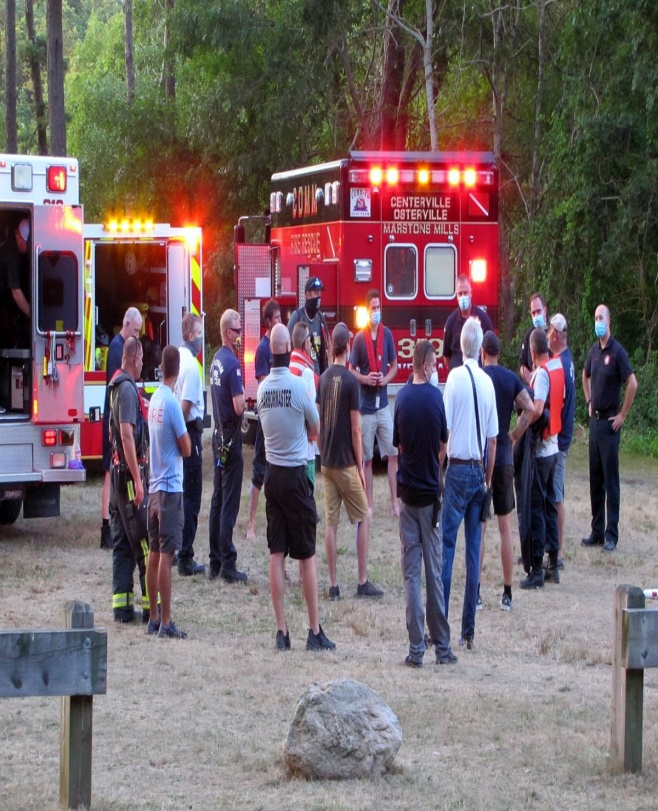 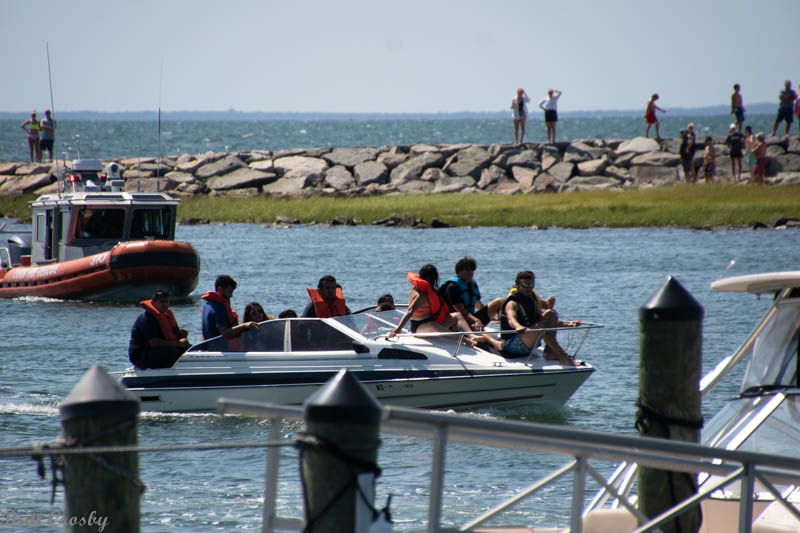 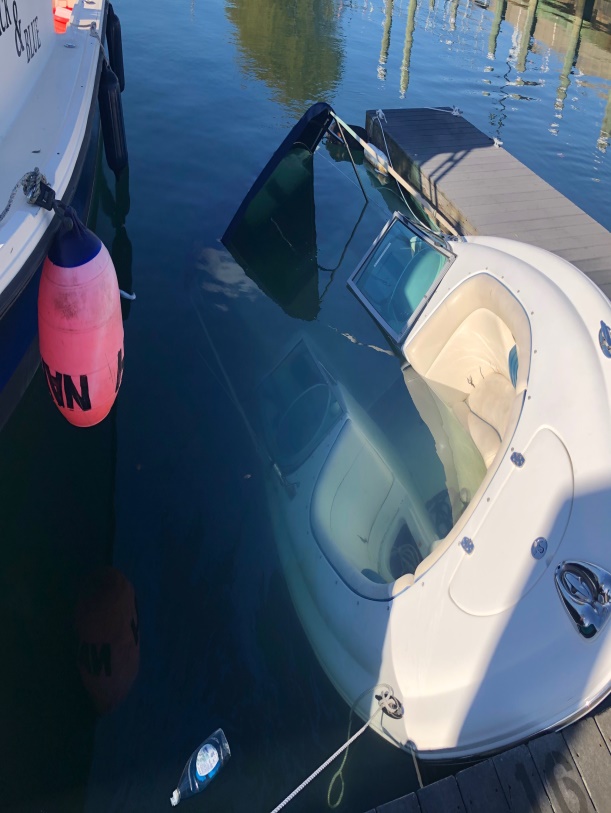 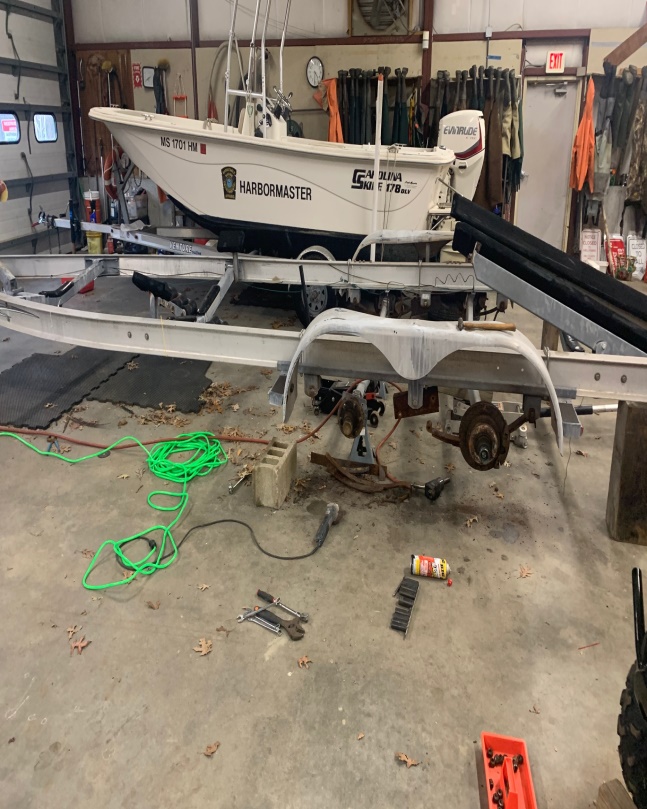 ATTACHMENT: Please provide any support (including photos) for cost for materials or comparable personnel wages.  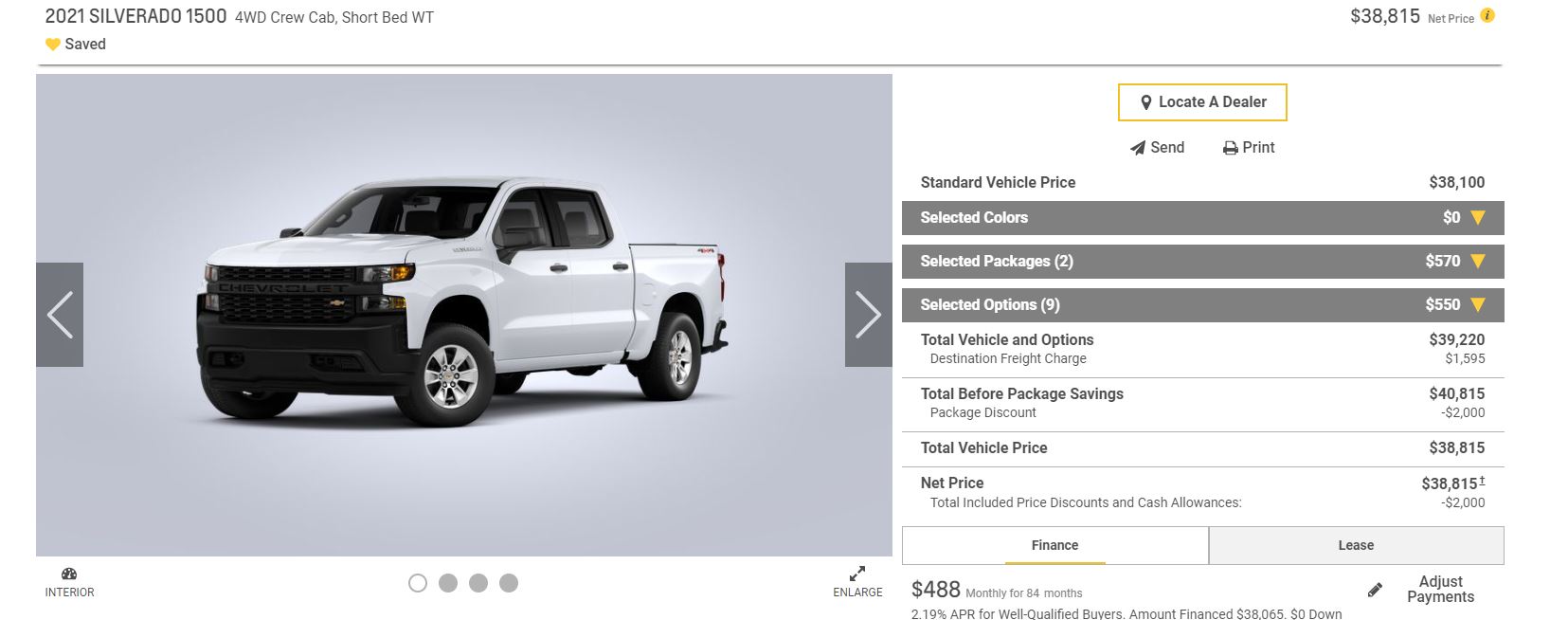 Example of outfitted Harbormaster vehicle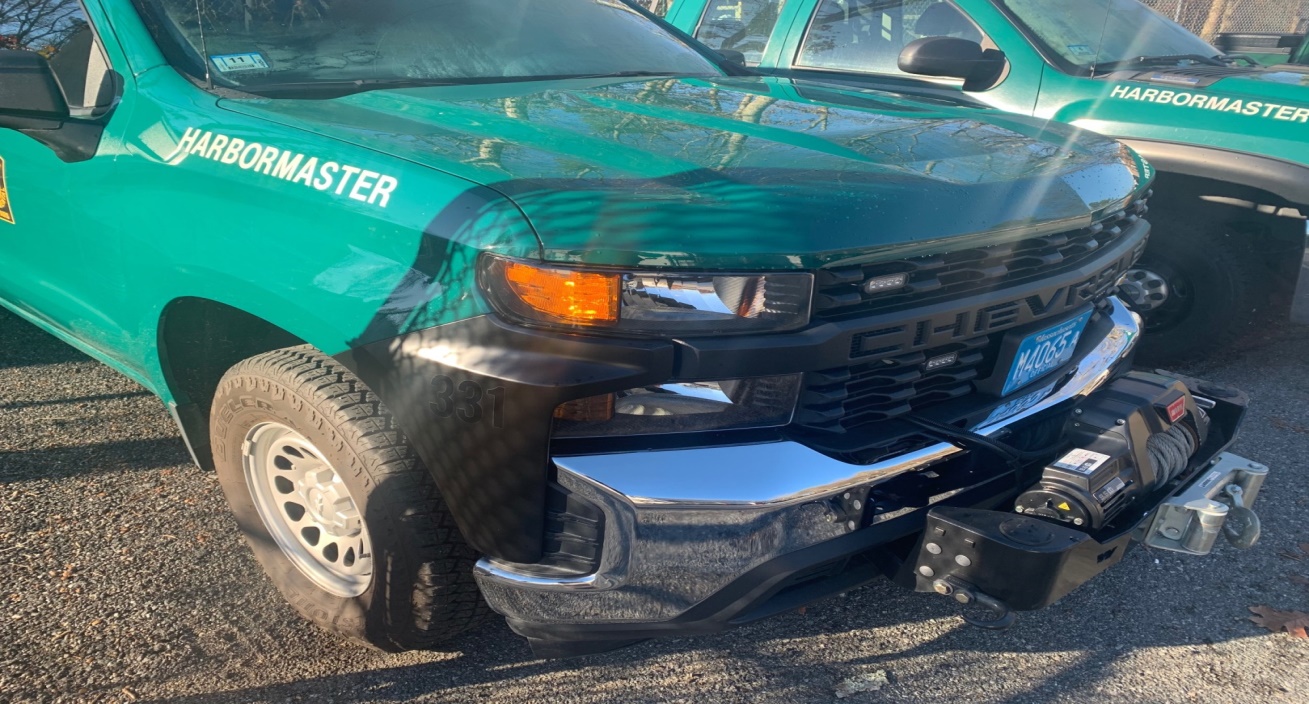 ATTACHMENT: Please provide any support (including photos) for cost for materials or comparable personnel wages.  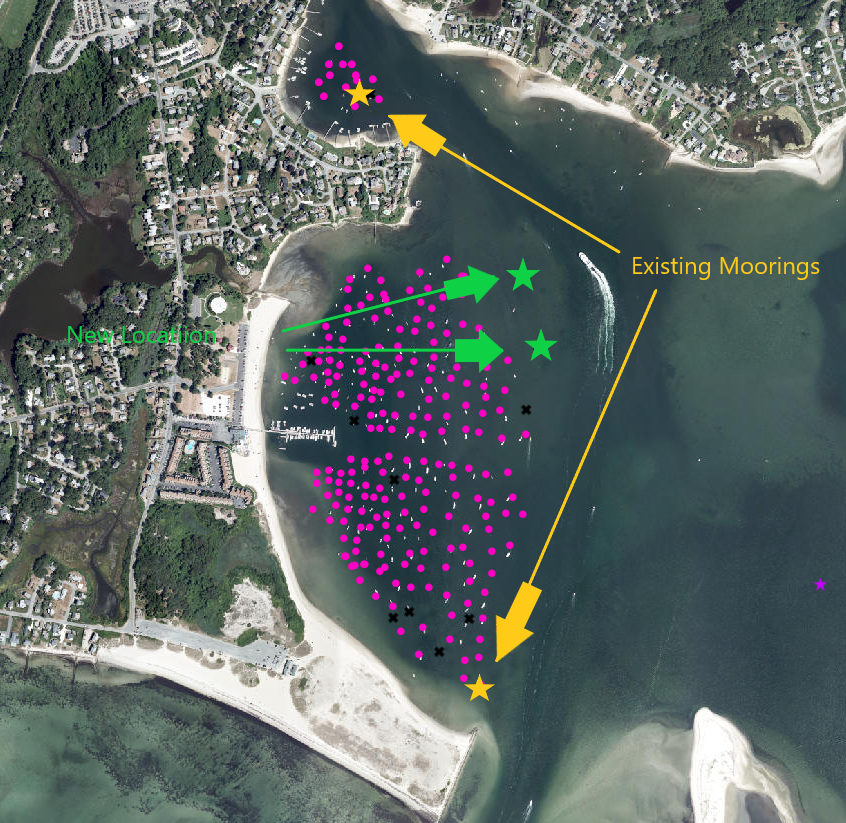 Example Hyannis (Lewis Bay)ATTACHMENT: Please provide any support (including photos) for cost for materials or comparable personnel wages.  FY 2022OPERATING BUDGETDECISION PACKAGEFY 2022OPERATING BUDGETDECISION PACKAGEFY 2022OPERATING BUDGETDECISION PACKAGEFY 2022OPERATING BUDGETDECISION PACKAGEFY 2022OPERATING BUDGETDECISION PACKAGEFY 2022OPERATING BUDGETDECISION PACKAGEFY 2022OPERATING BUDGETDECISION PACKAGEFY 2022OPERATING BUDGETDECISION PACKAGEFY 2022OPERATING BUDGETDECISION PACKAGEFY 2022OPERATING BUDGETDECISION PACKAGEFY 2022OPERATING BUDGETDECISION PACKAGEFY 2022OPERATING BUDGETDECISION PACKAGEFY 2022OPERATING BUDGETDECISION PACKAGEFY 2022OPERATING BUDGETDECISION PACKAGERequesting Dept: MEARequesting Dept: MEARequesting Dept: MEARequesting Dept: MEARequesting Dept: MEARequesting Dept: MEARequesting Dept: MEARequesting Dept: MEARequesting Dept: MEARequesting Dept: MEADivision: HarbormasterDivision: HarbormasterDivision: HarbormasterDivision: HarbormasterContact Person: Brian W. Taylor, HarbormasterContact Person: Brian W. Taylor, HarbormasterContact Person: Brian W. Taylor, HarbormasterContact Person: Brian W. Taylor, HarbormasterContact Person: Brian W. Taylor, HarbormasterContact Person: Brian W. Taylor, HarbormasterContact Person: Brian W. Taylor, HarbormasterContact Person: Brian W. Taylor, HarbormasterContact Person: Brian W. Taylor, HarbormasterContact Person: Brian W. Taylor, HarbormasterDept.  Priority:    1  of   5  Dept.  Priority:    1  of   5  Dept.  Priority:    1  of   5  Dept.  Priority:    1  of   5  Decision Package Title: Harbormaster Certification TrainingDecision Package Title: Harbormaster Certification TrainingDecision Package Title: Harbormaster Certification TrainingDecision Package Title: Harbormaster Certification TrainingDecision Package Title: Harbormaster Certification TrainingDecision Package Title: Harbormaster Certification TrainingDecision Package Title: Harbormaster Certification TrainingDecision Package Title: Harbormaster Certification TrainingDecision Package Title: Harbormaster Certification TrainingDecision Package Title: Harbormaster Certification TrainingDecision Package Title: Harbormaster Certification TrainingDecision Package Title: Harbormaster Certification TrainingDecision Package Title: Harbormaster Certification TrainingDecision Package Title: Harbormaster Certification TrainingStrategic Plan Priority: Education, Public Health and SafetyStrategic Plan Priority: Education, Public Health and SafetyStrategic Plan Priority: Education, Public Health and SafetyStrategic Plan Priority: Education, Public Health and SafetyStrategic Plan Priority: Education, Public Health and SafetyStrategic Plan Priority: Education, Public Health and SafetyStrategic Plan Priority: Education, Public Health and SafetyStrategic Plan Priority: Education, Public Health and SafetyStrategic Plan Priority: Education, Public Health and SafetyStrategic Plan Priority: Education, Public Health and SafetyStrategic Plan Priority: Education, Public Health and SafetyStrategic Plan Priority: Education, Public Health and SafetyStrategic Plan Priority: Education, Public Health and SafetyStrategic Plan Priority: Education, Public Health and SafetyClassificationNon-Discretionary (Change in law, utility incr., etc.)Non-Discretionary (Change in law, utility incr., etc.)Non-Discretionary (Change in law, utility incr., etc.)Non-Discretionary (Change in law, utility incr., etc.)Non-Discretionary (Change in law, utility incr., etc.)Non-Discretionary (Change in law, utility incr., etc.)Non-Discretionary (Change in law, utility incr., etc.)Non-Discretionary (Change in law, utility incr., etc.)Non-Discretionary (Change in law, utility incr., etc.)Non-Discretionary (Change in law, utility incr., etc.)Non-Discretionary (Change in law, utility incr., etc.)DiscretionaryDiscretionaryDecision Package Request: Decision Package Request: Decision Package Request: Decision Package Request: Decision Package Request: Decision Package Request: Decision Package Request: Decision Package Request: Decision Package Request: Decision Package Request: Decision Package Request: Decision Package Request: Decision Package Request: Decision Package Request: Maintain current level of serviceMaintain current level of serviceMaintain current level of serviceMaintain current level of serviceMaintain current level of serviceMaintain current level of serviceMaintain current level of serviceMaintain current level of serviceMaintain current level of serviceMaintain current level of serviceMaintain current level of serviceMaintain current level of serviceEnhanced/Expanded level of serviceEnhanced/Expanded level of serviceEnhanced/Expanded level of serviceEnhanced/Expanded level of serviceEnhanced/Expanded level of serviceEnhanced/Expanded level of serviceEnhanced/Expanded level of serviceEnhanced/Expanded level of serviceEnhanced/Expanded level of serviceEnhanced/Expanded level of serviceEnhanced/Expanded level of serviceEnhanced/Expanded level of serviceOperating CapitalOperating CapitalOperating CapitalOperating CapitalOperating CapitalOperating CapitalOperating CapitalOperating CapitalOperating CapitalOperating CapitalOperating CapitalOperating CapitalNew ItemNew ItemNew ItemNew ItemNew ItemNew ItemNew ItemNew ItemReplacementReplacementReplacementReplacementReplacementReplacementReplacementReplacement(Describe item, new or replacement, in Detailed Description paragraph below)(Describe item, new or replacement, in Detailed Description paragraph below)(Describe item, new or replacement, in Detailed Description paragraph below)(Describe item, new or replacement, in Detailed Description paragraph below)(Describe item, new or replacement, in Detailed Description paragraph below)(Describe item, new or replacement, in Detailed Description paragraph below)(Describe item, new or replacement, in Detailed Description paragraph below)(Describe item, new or replacement, in Detailed Description paragraph below)(Describe item, new or replacement, in Detailed Description paragraph below)(Describe item, new or replacement, in Detailed Description paragraph below)(Describe item, new or replacement, in Detailed Description paragraph below)(Describe item, new or replacement, in Detailed Description paragraph below)(Describe item, new or replacement, in Detailed Description paragraph below)(Describe item, new or replacement, in Detailed Description paragraph below)Detailed Description of Request: Request one time funding of $12,750 for Harbormaster Training to include salary expenses (OT), cost of course, uniforms and cost of books for newly hired Deputy/Harbormaster staff member to attend the Reserve /Intermittent Police Academy.Detailed Description of Request: Request one time funding of $12,750 for Harbormaster Training to include salary expenses (OT), cost of course, uniforms and cost of books for newly hired Deputy/Harbormaster staff member to attend the Reserve /Intermittent Police Academy.Detailed Description of Request: Request one time funding of $12,750 for Harbormaster Training to include salary expenses (OT), cost of course, uniforms and cost of books for newly hired Deputy/Harbormaster staff member to attend the Reserve /Intermittent Police Academy.Detailed Description of Request: Request one time funding of $12,750 for Harbormaster Training to include salary expenses (OT), cost of course, uniforms and cost of books for newly hired Deputy/Harbormaster staff member to attend the Reserve /Intermittent Police Academy.Detailed Description of Request: Request one time funding of $12,750 for Harbormaster Training to include salary expenses (OT), cost of course, uniforms and cost of books for newly hired Deputy/Harbormaster staff member to attend the Reserve /Intermittent Police Academy.Detailed Description of Request: Request one time funding of $12,750 for Harbormaster Training to include salary expenses (OT), cost of course, uniforms and cost of books for newly hired Deputy/Harbormaster staff member to attend the Reserve /Intermittent Police Academy.Detailed Description of Request: Request one time funding of $12,750 for Harbormaster Training to include salary expenses (OT), cost of course, uniforms and cost of books for newly hired Deputy/Harbormaster staff member to attend the Reserve /Intermittent Police Academy.Detailed Description of Request: Request one time funding of $12,750 for Harbormaster Training to include salary expenses (OT), cost of course, uniforms and cost of books for newly hired Deputy/Harbormaster staff member to attend the Reserve /Intermittent Police Academy.Detailed Description of Request: Request one time funding of $12,750 for Harbormaster Training to include salary expenses (OT), cost of course, uniforms and cost of books for newly hired Deputy/Harbormaster staff member to attend the Reserve /Intermittent Police Academy.Detailed Description of Request: Request one time funding of $12,750 for Harbormaster Training to include salary expenses (OT), cost of course, uniforms and cost of books for newly hired Deputy/Harbormaster staff member to attend the Reserve /Intermittent Police Academy.Detailed Description of Request: Request one time funding of $12,750 for Harbormaster Training to include salary expenses (OT), cost of course, uniforms and cost of books for newly hired Deputy/Harbormaster staff member to attend the Reserve /Intermittent Police Academy.Detailed Description of Request: Request one time funding of $12,750 for Harbormaster Training to include salary expenses (OT), cost of course, uniforms and cost of books for newly hired Deputy/Harbormaster staff member to attend the Reserve /Intermittent Police Academy.Detailed Description of Request: Request one time funding of $12,750 for Harbormaster Training to include salary expenses (OT), cost of course, uniforms and cost of books for newly hired Deputy/Harbormaster staff member to attend the Reserve /Intermittent Police Academy.Detailed Description of Request: Request one time funding of $12,750 for Harbormaster Training to include salary expenses (OT), cost of course, uniforms and cost of books for newly hired Deputy/Harbormaster staff member to attend the Reserve /Intermittent Police Academy.If request is involves a position - Attach Employment Requisition form and proposed position descriptionIf operating capital item - Attach Operating Capital Item Request Listing FormIf request is involves a position - Attach Employment Requisition form and proposed position descriptionIf operating capital item - Attach Operating Capital Item Request Listing FormIf request is involves a position - Attach Employment Requisition form and proposed position descriptionIf operating capital item - Attach Operating Capital Item Request Listing FormIf request is involves a position - Attach Employment Requisition form and proposed position descriptionIf operating capital item - Attach Operating Capital Item Request Listing FormIf request is involves a position - Attach Employment Requisition form and proposed position descriptionIf operating capital item - Attach Operating Capital Item Request Listing FormIf request is involves a position - Attach Employment Requisition form and proposed position descriptionIf operating capital item - Attach Operating Capital Item Request Listing FormIf request is involves a position - Attach Employment Requisition form and proposed position descriptionIf operating capital item - Attach Operating Capital Item Request Listing FormIf request is involves a position - Attach Employment Requisition form and proposed position descriptionIf operating capital item - Attach Operating Capital Item Request Listing FormIf request is involves a position - Attach Employment Requisition form and proposed position descriptionIf operating capital item - Attach Operating Capital Item Request Listing FormIf request is involves a position - Attach Employment Requisition form and proposed position descriptionIf operating capital item - Attach Operating Capital Item Request Listing FormIf request is involves a position - Attach Employment Requisition form and proposed position descriptionIf operating capital item - Attach Operating Capital Item Request Listing FormIf request is involves a position - Attach Employment Requisition form and proposed position descriptionIf operating capital item - Attach Operating Capital Item Request Listing FormIf request is involves a position - Attach Employment Requisition form and proposed position descriptionIf operating capital item - Attach Operating Capital Item Request Listing FormIf request is involves a position - Attach Employment Requisition form and proposed position descriptionIf operating capital item - Attach Operating Capital Item Request Listing FormRational/Justification for Request: Harbormasters have wide and varied responsibilities, ranging from harbor management to enforcing the maritime laws of the state and Town ordinances/rules and regulations. Massachusetts General Law (MGL) requires satisfactory completion of an initial prescribed course of study for harbormasters for anyone who receives an appointment as a Harbormaster or as an Assistant Harbormaster on a full-time basis.  The initial training program includes, in part, a component related to law enforcement – specifically the completion of the Massachusetts Police Training Council Reserve Academy. This funding request, if approved, will allow the (new) Deputy Harbormaster/Mooring Officer to complete the required training.  Training is mandatory and critical for harbormasters to effectively and lawfully carry out related duties.Rational/Justification for Request: Harbormasters have wide and varied responsibilities, ranging from harbor management to enforcing the maritime laws of the state and Town ordinances/rules and regulations. Massachusetts General Law (MGL) requires satisfactory completion of an initial prescribed course of study for harbormasters for anyone who receives an appointment as a Harbormaster or as an Assistant Harbormaster on a full-time basis.  The initial training program includes, in part, a component related to law enforcement – specifically the completion of the Massachusetts Police Training Council Reserve Academy. This funding request, if approved, will allow the (new) Deputy Harbormaster/Mooring Officer to complete the required training.  Training is mandatory and critical for harbormasters to effectively and lawfully carry out related duties.Rational/Justification for Request: Harbormasters have wide and varied responsibilities, ranging from harbor management to enforcing the maritime laws of the state and Town ordinances/rules and regulations. Massachusetts General Law (MGL) requires satisfactory completion of an initial prescribed course of study for harbormasters for anyone who receives an appointment as a Harbormaster or as an Assistant Harbormaster on a full-time basis.  The initial training program includes, in part, a component related to law enforcement – specifically the completion of the Massachusetts Police Training Council Reserve Academy. This funding request, if approved, will allow the (new) Deputy Harbormaster/Mooring Officer to complete the required training.  Training is mandatory and critical for harbormasters to effectively and lawfully carry out related duties.Rational/Justification for Request: Harbormasters have wide and varied responsibilities, ranging from harbor management to enforcing the maritime laws of the state and Town ordinances/rules and regulations. Massachusetts General Law (MGL) requires satisfactory completion of an initial prescribed course of study for harbormasters for anyone who receives an appointment as a Harbormaster or as an Assistant Harbormaster on a full-time basis.  The initial training program includes, in part, a component related to law enforcement – specifically the completion of the Massachusetts Police Training Council Reserve Academy. This funding request, if approved, will allow the (new) Deputy Harbormaster/Mooring Officer to complete the required training.  Training is mandatory and critical for harbormasters to effectively and lawfully carry out related duties.Rational/Justification for Request: Harbormasters have wide and varied responsibilities, ranging from harbor management to enforcing the maritime laws of the state and Town ordinances/rules and regulations. Massachusetts General Law (MGL) requires satisfactory completion of an initial prescribed course of study for harbormasters for anyone who receives an appointment as a Harbormaster or as an Assistant Harbormaster on a full-time basis.  The initial training program includes, in part, a component related to law enforcement – specifically the completion of the Massachusetts Police Training Council Reserve Academy. This funding request, if approved, will allow the (new) Deputy Harbormaster/Mooring Officer to complete the required training.  Training is mandatory and critical for harbormasters to effectively and lawfully carry out related duties.Rational/Justification for Request: Harbormasters have wide and varied responsibilities, ranging from harbor management to enforcing the maritime laws of the state and Town ordinances/rules and regulations. Massachusetts General Law (MGL) requires satisfactory completion of an initial prescribed course of study for harbormasters for anyone who receives an appointment as a Harbormaster or as an Assistant Harbormaster on a full-time basis.  The initial training program includes, in part, a component related to law enforcement – specifically the completion of the Massachusetts Police Training Council Reserve Academy. This funding request, if approved, will allow the (new) Deputy Harbormaster/Mooring Officer to complete the required training.  Training is mandatory and critical for harbormasters to effectively and lawfully carry out related duties.Rational/Justification for Request: Harbormasters have wide and varied responsibilities, ranging from harbor management to enforcing the maritime laws of the state and Town ordinances/rules and regulations. Massachusetts General Law (MGL) requires satisfactory completion of an initial prescribed course of study for harbormasters for anyone who receives an appointment as a Harbormaster or as an Assistant Harbormaster on a full-time basis.  The initial training program includes, in part, a component related to law enforcement – specifically the completion of the Massachusetts Police Training Council Reserve Academy. This funding request, if approved, will allow the (new) Deputy Harbormaster/Mooring Officer to complete the required training.  Training is mandatory and critical for harbormasters to effectively and lawfully carry out related duties.Rational/Justification for Request: Harbormasters have wide and varied responsibilities, ranging from harbor management to enforcing the maritime laws of the state and Town ordinances/rules and regulations. Massachusetts General Law (MGL) requires satisfactory completion of an initial prescribed course of study for harbormasters for anyone who receives an appointment as a Harbormaster or as an Assistant Harbormaster on a full-time basis.  The initial training program includes, in part, a component related to law enforcement – specifically the completion of the Massachusetts Police Training Council Reserve Academy. This funding request, if approved, will allow the (new) Deputy Harbormaster/Mooring Officer to complete the required training.  Training is mandatory and critical for harbormasters to effectively and lawfully carry out related duties.Rational/Justification for Request: Harbormasters have wide and varied responsibilities, ranging from harbor management to enforcing the maritime laws of the state and Town ordinances/rules and regulations. Massachusetts General Law (MGL) requires satisfactory completion of an initial prescribed course of study for harbormasters for anyone who receives an appointment as a Harbormaster or as an Assistant Harbormaster on a full-time basis.  The initial training program includes, in part, a component related to law enforcement – specifically the completion of the Massachusetts Police Training Council Reserve Academy. This funding request, if approved, will allow the (new) Deputy Harbormaster/Mooring Officer to complete the required training.  Training is mandatory and critical for harbormasters to effectively and lawfully carry out related duties.Rational/Justification for Request: Harbormasters have wide and varied responsibilities, ranging from harbor management to enforcing the maritime laws of the state and Town ordinances/rules and regulations. Massachusetts General Law (MGL) requires satisfactory completion of an initial prescribed course of study for harbormasters for anyone who receives an appointment as a Harbormaster or as an Assistant Harbormaster on a full-time basis.  The initial training program includes, in part, a component related to law enforcement – specifically the completion of the Massachusetts Police Training Council Reserve Academy. This funding request, if approved, will allow the (new) Deputy Harbormaster/Mooring Officer to complete the required training.  Training is mandatory and critical for harbormasters to effectively and lawfully carry out related duties.Rational/Justification for Request: Harbormasters have wide and varied responsibilities, ranging from harbor management to enforcing the maritime laws of the state and Town ordinances/rules and regulations. Massachusetts General Law (MGL) requires satisfactory completion of an initial prescribed course of study for harbormasters for anyone who receives an appointment as a Harbormaster or as an Assistant Harbormaster on a full-time basis.  The initial training program includes, in part, a component related to law enforcement – specifically the completion of the Massachusetts Police Training Council Reserve Academy. This funding request, if approved, will allow the (new) Deputy Harbormaster/Mooring Officer to complete the required training.  Training is mandatory and critical for harbormasters to effectively and lawfully carry out related duties.Rational/Justification for Request: Harbormasters have wide and varied responsibilities, ranging from harbor management to enforcing the maritime laws of the state and Town ordinances/rules and regulations. Massachusetts General Law (MGL) requires satisfactory completion of an initial prescribed course of study for harbormasters for anyone who receives an appointment as a Harbormaster or as an Assistant Harbormaster on a full-time basis.  The initial training program includes, in part, a component related to law enforcement – specifically the completion of the Massachusetts Police Training Council Reserve Academy. This funding request, if approved, will allow the (new) Deputy Harbormaster/Mooring Officer to complete the required training.  Training is mandatory and critical for harbormasters to effectively and lawfully carry out related duties.Rational/Justification for Request: Harbormasters have wide and varied responsibilities, ranging from harbor management to enforcing the maritime laws of the state and Town ordinances/rules and regulations. Massachusetts General Law (MGL) requires satisfactory completion of an initial prescribed course of study for harbormasters for anyone who receives an appointment as a Harbormaster or as an Assistant Harbormaster on a full-time basis.  The initial training program includes, in part, a component related to law enforcement – specifically the completion of the Massachusetts Police Training Council Reserve Academy. This funding request, if approved, will allow the (new) Deputy Harbormaster/Mooring Officer to complete the required training.  Training is mandatory and critical for harbormasters to effectively and lawfully carry out related duties.Rational/Justification for Request: Harbormasters have wide and varied responsibilities, ranging from harbor management to enforcing the maritime laws of the state and Town ordinances/rules and regulations. Massachusetts General Law (MGL) requires satisfactory completion of an initial prescribed course of study for harbormasters for anyone who receives an appointment as a Harbormaster or as an Assistant Harbormaster on a full-time basis.  The initial training program includes, in part, a component related to law enforcement – specifically the completion of the Massachusetts Police Training Council Reserve Academy. This funding request, if approved, will allow the (new) Deputy Harbormaster/Mooring Officer to complete the required training.  Training is mandatory and critical for harbormasters to effectively and lawfully carry out related duties.How Efficiency and Effective will this Request be providing this Service? (Explain): This is not a new service, but one needed to continue to provide the same level of service as in the past.How Efficiency and Effective will this Request be providing this Service? (Explain): This is not a new service, but one needed to continue to provide the same level of service as in the past.How Efficiency and Effective will this Request be providing this Service? (Explain): This is not a new service, but one needed to continue to provide the same level of service as in the past.How Efficiency and Effective will this Request be providing this Service? (Explain): This is not a new service, but one needed to continue to provide the same level of service as in the past.How Efficiency and Effective will this Request be providing this Service? (Explain): This is not a new service, but one needed to continue to provide the same level of service as in the past.How Efficiency and Effective will this Request be providing this Service? (Explain): This is not a new service, but one needed to continue to provide the same level of service as in the past.How Efficiency and Effective will this Request be providing this Service? (Explain): This is not a new service, but one needed to continue to provide the same level of service as in the past.How Efficiency and Effective will this Request be providing this Service? (Explain): This is not a new service, but one needed to continue to provide the same level of service as in the past.How Efficiency and Effective will this Request be providing this Service? (Explain): This is not a new service, but one needed to continue to provide the same level of service as in the past.How Efficiency and Effective will this Request be providing this Service? (Explain): This is not a new service, but one needed to continue to provide the same level of service as in the past.How Efficiency and Effective will this Request be providing this Service? (Explain): This is not a new service, but one needed to continue to provide the same level of service as in the past.How Efficiency and Effective will this Request be providing this Service? (Explain): This is not a new service, but one needed to continue to provide the same level of service as in the past.How Efficiency and Effective will this Request be providing this Service? (Explain): This is not a new service, but one needed to continue to provide the same level of service as in the past.How Efficiency and Effective will this Request be providing this Service? (Explain): This is not a new service, but one needed to continue to provide the same level of service as in the past.Impact on Service if Not Funded (Explain): If the (new) Deputy Harbormaster/Mooring Officer does not complete the required training, enforcement and duties related to the powers of Harbormaster’s within the Division/State will be severely curtailed and limited in nature and Harbormaster Training Council Certification may not be satisfied per the State of Massachusetts.Impact on Service if Not Funded (Explain): If the (new) Deputy Harbormaster/Mooring Officer does not complete the required training, enforcement and duties related to the powers of Harbormaster’s within the Division/State will be severely curtailed and limited in nature and Harbormaster Training Council Certification may not be satisfied per the State of Massachusetts.Impact on Service if Not Funded (Explain): If the (new) Deputy Harbormaster/Mooring Officer does not complete the required training, enforcement and duties related to the powers of Harbormaster’s within the Division/State will be severely curtailed and limited in nature and Harbormaster Training Council Certification may not be satisfied per the State of Massachusetts.Impact on Service if Not Funded (Explain): If the (new) Deputy Harbormaster/Mooring Officer does not complete the required training, enforcement and duties related to the powers of Harbormaster’s within the Division/State will be severely curtailed and limited in nature and Harbormaster Training Council Certification may not be satisfied per the State of Massachusetts.Impact on Service if Not Funded (Explain): If the (new) Deputy Harbormaster/Mooring Officer does not complete the required training, enforcement and duties related to the powers of Harbormaster’s within the Division/State will be severely curtailed and limited in nature and Harbormaster Training Council Certification may not be satisfied per the State of Massachusetts.Impact on Service if Not Funded (Explain): If the (new) Deputy Harbormaster/Mooring Officer does not complete the required training, enforcement and duties related to the powers of Harbormaster’s within the Division/State will be severely curtailed and limited in nature and Harbormaster Training Council Certification may not be satisfied per the State of Massachusetts.Impact on Service if Not Funded (Explain): If the (new) Deputy Harbormaster/Mooring Officer does not complete the required training, enforcement and duties related to the powers of Harbormaster’s within the Division/State will be severely curtailed and limited in nature and Harbormaster Training Council Certification may not be satisfied per the State of Massachusetts.Impact on Service if Not Funded (Explain): If the (new) Deputy Harbormaster/Mooring Officer does not complete the required training, enforcement and duties related to the powers of Harbormaster’s within the Division/State will be severely curtailed and limited in nature and Harbormaster Training Council Certification may not be satisfied per the State of Massachusetts.Impact on Service if Not Funded (Explain): If the (new) Deputy Harbormaster/Mooring Officer does not complete the required training, enforcement and duties related to the powers of Harbormaster’s within the Division/State will be severely curtailed and limited in nature and Harbormaster Training Council Certification may not be satisfied per the State of Massachusetts.Impact on Service if Not Funded (Explain): If the (new) Deputy Harbormaster/Mooring Officer does not complete the required training, enforcement and duties related to the powers of Harbormaster’s within the Division/State will be severely curtailed and limited in nature and Harbormaster Training Council Certification may not be satisfied per the State of Massachusetts.Impact on Service if Not Funded (Explain): If the (new) Deputy Harbormaster/Mooring Officer does not complete the required training, enforcement and duties related to the powers of Harbormaster’s within the Division/State will be severely curtailed and limited in nature and Harbormaster Training Council Certification may not be satisfied per the State of Massachusetts.Impact on Service if Not Funded (Explain): If the (new) Deputy Harbormaster/Mooring Officer does not complete the required training, enforcement and duties related to the powers of Harbormaster’s within the Division/State will be severely curtailed and limited in nature and Harbormaster Training Council Certification may not be satisfied per the State of Massachusetts.Impact on Service if Not Funded (Explain): If the (new) Deputy Harbormaster/Mooring Officer does not complete the required training, enforcement and duties related to the powers of Harbormaster’s within the Division/State will be severely curtailed and limited in nature and Harbormaster Training Council Certification may not be satisfied per the State of Massachusetts.Impact on Service if Not Funded (Explain): If the (new) Deputy Harbormaster/Mooring Officer does not complete the required training, enforcement and duties related to the powers of Harbormaster’s within the Division/State will be severely curtailed and limited in nature and Harbormaster Training Council Certification may not be satisfied per the State of Massachusetts.Breakdown of Total Costs By Line Item:Breakdown of Total Costs By Line Item:Breakdown of Total Costs By Line Item:Breakdown of Total Costs By Line Item:Breakdown of Total Costs By Line Item:Breakdown of Total Costs By Line Item:Breakdown of Total Costs By Line Item:Breakdown of Total Costs By Line Item:Breakdown of Total Costs By Line Item:Breakdown of Total Costs By Line Item:Breakdown of Total Costs By Line Item:Breakdown of Total Costs By Line Item:Breakdown of Total Costs By Line Item:Breakdown of Total Costs By Line Item:Expense Line Item Expense Line Item Expense Line Item Account NumberAccount NumberAccount NumberAccount NumberAccount NumberAccount NumberAccount NumberAccount NumberAccount NumberAccount NumberDescriptionDescriptionDescriptionOrg CodeOrg CodeOrg CodeOrg CodeOrg CodeObject CodeObject CodeObject CodeObject CodeObject CodeAmountOvertime and Differential PayOvertime and Differential PayOvertime and Differential Pay018022018022018022018022018022513000513000513000513000513000$7000Training Student Officer TuitionTraining Student Officer TuitionTraining Student Officer Tuition018022018022018022018022018022616050616050616050616050616050$4000Academy Uniforms, Books, etc.Academy Uniforms, Books, etc.Academy Uniforms, Books, etc.015022015022015022015022015022641030641030641030641030641030$1750$$$$$$$$Total ExpensesTotal ExpensesTotal ExpensesTotal ExpensesTotal ExpensesTotal Expenses$12750Revenue Offsets:         Revenue Offsets:         Revenue Offsets:         Revenue Offsets:         YesYesYesYesYesNoNoNoNoNoExplanation if Yes Above Explain By Describing Funding SourcesExplanation if Yes Above Explain By Describing Funding SourcesExplanation if Yes Above Explain By Describing Funding SourcesExplanation if Yes Above Explain By Describing Funding SourcesExplanation if Yes Above Explain By Describing Funding SourcesExplanation if Yes Above Explain By Describing Funding SourcesExplanation if Yes Above Explain By Describing Funding SourcesExplanation if Yes Above Explain By Describing Funding SourcesExplanation if Yes Above Explain By Describing Funding SourcesExplanation if Yes Above Explain By Describing Funding SourcesExplanation if Yes Above Explain By Describing Funding SourcesExplanation if Yes Above Explain By Describing Funding SourcesExplanation if Yes Above Explain By Describing Funding SourcesExplanation if Yes Above Explain By Describing Funding SourcesFunding Offsets (Fees, Grants, Internal, Budget Line Transfer)Funding Offsets (Fees, Grants, Internal, Budget Line Transfer)Funding Offsets (Fees, Grants, Internal, Budget Line Transfer)Funding Offsets (Fees, Grants, Internal, Budget Line Transfer)Funding Offsets (Fees, Grants, Internal, Budget Line Transfer)Funding Offsets (Fees, Grants, Internal, Budget Line Transfer)Funding Offsets (Fees, Grants, Internal, Budget Line Transfer)Funding Offsets (Fees, Grants, Internal, Budget Line Transfer)Funding Offsets (Fees, Grants, Internal, Budget Line Transfer)Funding Offsets (Fees, Grants, Internal, Budget Line Transfer)Funding Offsets (Fees, Grants, Internal, Budget Line Transfer)Funding Offsets (Fees, Grants, Internal, Budget Line Transfer)Funding Offsets (Fees, Grants, Internal, Budget Line Transfer)Funding Offsets (Fees, Grants, Internal, Budget Line Transfer)Proposed Funding SourceProposed Funding SourceProposed Funding SourceProposed Funding SourceWhat is the Price or Lump Sum?What is the Price or Lump Sum?What is the Price or Lump Sum?What is the Price or Lump Sum?What is the Price or Lump Sum?What is the Price or Lump Sum?What is the Price or Lump Sum?AmountAmountAmount$$$$$$$$$$$$Total OffsetTotal OffsetTotal OffsetTotal Offset$$$Net Bal. (Expenses – Revenues)Net Bal. (Expenses – Revenues)Net Bal. (Expenses – Revenues)Net Bal. (Expenses – Revenues)Net Bal. (Expenses – Revenues)Net Bal. (Expenses – Revenues)$$$Further Explanation if Needed:Further Explanation if Needed:Further Explanation if Needed:Further Explanation if Needed:Further Explanation if Needed:Further Explanation if Needed:Further Explanation if Needed:Further Explanation if Needed:Further Explanation if Needed:Further Explanation if Needed:Further Explanation if Needed:Further Explanation if Needed:Further Explanation if Needed:Further Explanation if Needed:FY 2022OPERATING BUDGETDECISION PACKAGEFY 2022OPERATING BUDGETDECISION PACKAGEFY 2022OPERATING BUDGETDECISION PACKAGEFY 2022OPERATING BUDGETDECISION PACKAGEFY 2022OPERATING BUDGETDECISION PACKAGEFY 2022OPERATING BUDGETDECISION PACKAGEFY 2022OPERATING BUDGETDECISION PACKAGEFY 2022OPERATING BUDGETDECISION PACKAGEFY 2022OPERATING BUDGETDECISION PACKAGEFY 2022OPERATING BUDGETDECISION PACKAGEFY 2022OPERATING BUDGETDECISION PACKAGEFY 2022OPERATING BUDGETDECISION PACKAGEFY 2022OPERATING BUDGETDECISION PACKAGEFY 2022OPERATING BUDGETDECISION PACKAGERequesting Dept: MEARequesting Dept: MEARequesting Dept: MEARequesting Dept: MEARequesting Dept: MEARequesting Dept: MEARequesting Dept: MEARequesting Dept: MEARequesting Dept: MEARequesting Dept: MEADivision: HarbormasterDivision: HarbormasterDivision: HarbormasterDivision: HarbormasterContact Person: Brian  W. Taylor, HarbormasterContact Person: Brian  W. Taylor, HarbormasterContact Person: Brian  W. Taylor, HarbormasterContact Person: Brian  W. Taylor, HarbormasterContact Person: Brian  W. Taylor, HarbormasterContact Person: Brian  W. Taylor, HarbormasterContact Person: Brian  W. Taylor, HarbormasterContact Person: Brian  W. Taylor, HarbormasterContact Person: Brian  W. Taylor, HarbormasterContact Person: Brian  W. Taylor, HarbormasterDept.  Priority:    2  of   5  Dept.  Priority:    2  of   5  Dept.  Priority:    2  of   5  Dept.  Priority:    2  of   5  Decision Package Title: Harbormaster Operating ExpensesDecision Package Title: Harbormaster Operating ExpensesDecision Package Title: Harbormaster Operating ExpensesDecision Package Title: Harbormaster Operating ExpensesDecision Package Title: Harbormaster Operating ExpensesDecision Package Title: Harbormaster Operating ExpensesDecision Package Title: Harbormaster Operating ExpensesDecision Package Title: Harbormaster Operating ExpensesDecision Package Title: Harbormaster Operating ExpensesDecision Package Title: Harbormaster Operating ExpensesDecision Package Title: Harbormaster Operating ExpensesDecision Package Title: Harbormaster Operating ExpensesDecision Package Title: Harbormaster Operating ExpensesDecision Package Title: Harbormaster Operating ExpensesStrategic Plan Priority: Regulatory Process and Performance, Public Health and SafetyStrategic Plan Priority: Regulatory Process and Performance, Public Health and SafetyStrategic Plan Priority: Regulatory Process and Performance, Public Health and SafetyStrategic Plan Priority: Regulatory Process and Performance, Public Health and SafetyStrategic Plan Priority: Regulatory Process and Performance, Public Health and SafetyStrategic Plan Priority: Regulatory Process and Performance, Public Health and SafetyStrategic Plan Priority: Regulatory Process and Performance, Public Health and SafetyStrategic Plan Priority: Regulatory Process and Performance, Public Health and SafetyStrategic Plan Priority: Regulatory Process and Performance, Public Health and SafetyStrategic Plan Priority: Regulatory Process and Performance, Public Health and SafetyStrategic Plan Priority: Regulatory Process and Performance, Public Health and SafetyStrategic Plan Priority: Regulatory Process and Performance, Public Health and SafetyStrategic Plan Priority: Regulatory Process and Performance, Public Health and SafetyStrategic Plan Priority: Regulatory Process and Performance, Public Health and SafetyClassificationNon-Discretionary (Change in law, utility incr., etc.)Non-Discretionary (Change in law, utility incr., etc.)Non-Discretionary (Change in law, utility incr., etc.)Non-Discretionary (Change in law, utility incr., etc.)Non-Discretionary (Change in law, utility incr., etc.)Non-Discretionary (Change in law, utility incr., etc.)Non-Discretionary (Change in law, utility incr., etc.)Non-Discretionary (Change in law, utility incr., etc.)Non-Discretionary (Change in law, utility incr., etc.)Non-Discretionary (Change in law, utility incr., etc.)Non-Discretionary (Change in law, utility incr., etc.)DiscretionaryDiscretionaryDecision Package Request: Decision Package Request: Decision Package Request: Decision Package Request: Decision Package Request: Decision Package Request: Decision Package Request: Decision Package Request: Decision Package Request: Decision Package Request: Decision Package Request: Decision Package Request: Decision Package Request: Decision Package Request: Maintain current level of serviceMaintain current level of serviceMaintain current level of serviceMaintain current level of serviceMaintain current level of serviceMaintain current level of serviceMaintain current level of serviceMaintain current level of serviceMaintain current level of serviceMaintain current level of serviceMaintain current level of serviceMaintain current level of serviceEnhanced/Expanded level of serviceEnhanced/Expanded level of serviceEnhanced/Expanded level of serviceEnhanced/Expanded level of serviceEnhanced/Expanded level of serviceEnhanced/Expanded level of serviceEnhanced/Expanded level of serviceEnhanced/Expanded level of serviceEnhanced/Expanded level of serviceEnhanced/Expanded level of serviceEnhanced/Expanded level of serviceEnhanced/Expanded level of serviceOperating CapitalOperating CapitalOperating CapitalOperating CapitalOperating CapitalOperating CapitalOperating CapitalOperating CapitalOperating CapitalOperating CapitalOperating CapitalOperating CapitalNew ItemNew ItemNew ItemNew ItemNew ItemNew ItemNew ItemNew ItemReplacementReplacementReplacementReplacementReplacementReplacementReplacementReplacement(Describe item, new or replacement, in Detailed Description paragraph below)(Describe item, new or replacement, in Detailed Description paragraph below)(Describe item, new or replacement, in Detailed Description paragraph below)(Describe item, new or replacement, in Detailed Description paragraph below)(Describe item, new or replacement, in Detailed Description paragraph below)(Describe item, new or replacement, in Detailed Description paragraph below)(Describe item, new or replacement, in Detailed Description paragraph below)(Describe item, new or replacement, in Detailed Description paragraph below)(Describe item, new or replacement, in Detailed Description paragraph below)(Describe item, new or replacement, in Detailed Description paragraph below)(Describe item, new or replacement, in Detailed Description paragraph below)(Describe item, new or replacement, in Detailed Description paragraph below)(Describe item, new or replacement, in Detailed Description paragraph below)(Describe item, new or replacement, in Detailed Description paragraph below)Detailed Description of Request: Requesting increase in operational expenses to enhance current operations within the Harbormaster Division (Waterways and Moorings Program Operating Expenses) to provide public safety and law enforcement. The requested increase in funding is also needed to maintain two (2) new programs within the Harbormaster Division (Small Vessel Decal, Transient Mooring Program) that were added in the past few years. Additional funding for line items include; Gasoline, Overtime, Boats and Equipment, Maintenance and Vessel Disposal. In FY2021 operating costs were cut due to budget reductions. Detailed Description of Request: Requesting increase in operational expenses to enhance current operations within the Harbormaster Division (Waterways and Moorings Program Operating Expenses) to provide public safety and law enforcement. The requested increase in funding is also needed to maintain two (2) new programs within the Harbormaster Division (Small Vessel Decal, Transient Mooring Program) that were added in the past few years. Additional funding for line items include; Gasoline, Overtime, Boats and Equipment, Maintenance and Vessel Disposal. In FY2021 operating costs were cut due to budget reductions. Detailed Description of Request: Requesting increase in operational expenses to enhance current operations within the Harbormaster Division (Waterways and Moorings Program Operating Expenses) to provide public safety and law enforcement. The requested increase in funding is also needed to maintain two (2) new programs within the Harbormaster Division (Small Vessel Decal, Transient Mooring Program) that were added in the past few years. Additional funding for line items include; Gasoline, Overtime, Boats and Equipment, Maintenance and Vessel Disposal. In FY2021 operating costs were cut due to budget reductions. Detailed Description of Request: Requesting increase in operational expenses to enhance current operations within the Harbormaster Division (Waterways and Moorings Program Operating Expenses) to provide public safety and law enforcement. The requested increase in funding is also needed to maintain two (2) new programs within the Harbormaster Division (Small Vessel Decal, Transient Mooring Program) that were added in the past few years. Additional funding for line items include; Gasoline, Overtime, Boats and Equipment, Maintenance and Vessel Disposal. In FY2021 operating costs were cut due to budget reductions. Detailed Description of Request: Requesting increase in operational expenses to enhance current operations within the Harbormaster Division (Waterways and Moorings Program Operating Expenses) to provide public safety and law enforcement. The requested increase in funding is also needed to maintain two (2) new programs within the Harbormaster Division (Small Vessel Decal, Transient Mooring Program) that were added in the past few years. Additional funding for line items include; Gasoline, Overtime, Boats and Equipment, Maintenance and Vessel Disposal. In FY2021 operating costs were cut due to budget reductions. Detailed Description of Request: Requesting increase in operational expenses to enhance current operations within the Harbormaster Division (Waterways and Moorings Program Operating Expenses) to provide public safety and law enforcement. The requested increase in funding is also needed to maintain two (2) new programs within the Harbormaster Division (Small Vessel Decal, Transient Mooring Program) that were added in the past few years. Additional funding for line items include; Gasoline, Overtime, Boats and Equipment, Maintenance and Vessel Disposal. In FY2021 operating costs were cut due to budget reductions. Detailed Description of Request: Requesting increase in operational expenses to enhance current operations within the Harbormaster Division (Waterways and Moorings Program Operating Expenses) to provide public safety and law enforcement. The requested increase in funding is also needed to maintain two (2) new programs within the Harbormaster Division (Small Vessel Decal, Transient Mooring Program) that were added in the past few years. Additional funding for line items include; Gasoline, Overtime, Boats and Equipment, Maintenance and Vessel Disposal. In FY2021 operating costs were cut due to budget reductions. Detailed Description of Request: Requesting increase in operational expenses to enhance current operations within the Harbormaster Division (Waterways and Moorings Program Operating Expenses) to provide public safety and law enforcement. The requested increase in funding is also needed to maintain two (2) new programs within the Harbormaster Division (Small Vessel Decal, Transient Mooring Program) that were added in the past few years. Additional funding for line items include; Gasoline, Overtime, Boats and Equipment, Maintenance and Vessel Disposal. In FY2021 operating costs were cut due to budget reductions. Detailed Description of Request: Requesting increase in operational expenses to enhance current operations within the Harbormaster Division (Waterways and Moorings Program Operating Expenses) to provide public safety and law enforcement. The requested increase in funding is also needed to maintain two (2) new programs within the Harbormaster Division (Small Vessel Decal, Transient Mooring Program) that were added in the past few years. Additional funding for line items include; Gasoline, Overtime, Boats and Equipment, Maintenance and Vessel Disposal. In FY2021 operating costs were cut due to budget reductions. Detailed Description of Request: Requesting increase in operational expenses to enhance current operations within the Harbormaster Division (Waterways and Moorings Program Operating Expenses) to provide public safety and law enforcement. The requested increase in funding is also needed to maintain two (2) new programs within the Harbormaster Division (Small Vessel Decal, Transient Mooring Program) that were added in the past few years. Additional funding for line items include; Gasoline, Overtime, Boats and Equipment, Maintenance and Vessel Disposal. In FY2021 operating costs were cut due to budget reductions. Detailed Description of Request: Requesting increase in operational expenses to enhance current operations within the Harbormaster Division (Waterways and Moorings Program Operating Expenses) to provide public safety and law enforcement. The requested increase in funding is also needed to maintain two (2) new programs within the Harbormaster Division (Small Vessel Decal, Transient Mooring Program) that were added in the past few years. Additional funding for line items include; Gasoline, Overtime, Boats and Equipment, Maintenance and Vessel Disposal. In FY2021 operating costs were cut due to budget reductions. Detailed Description of Request: Requesting increase in operational expenses to enhance current operations within the Harbormaster Division (Waterways and Moorings Program Operating Expenses) to provide public safety and law enforcement. The requested increase in funding is also needed to maintain two (2) new programs within the Harbormaster Division (Small Vessel Decal, Transient Mooring Program) that were added in the past few years. Additional funding for line items include; Gasoline, Overtime, Boats and Equipment, Maintenance and Vessel Disposal. In FY2021 operating costs were cut due to budget reductions. Detailed Description of Request: Requesting increase in operational expenses to enhance current operations within the Harbormaster Division (Waterways and Moorings Program Operating Expenses) to provide public safety and law enforcement. The requested increase in funding is also needed to maintain two (2) new programs within the Harbormaster Division (Small Vessel Decal, Transient Mooring Program) that were added in the past few years. Additional funding for line items include; Gasoline, Overtime, Boats and Equipment, Maintenance and Vessel Disposal. In FY2021 operating costs were cut due to budget reductions. Detailed Description of Request: Requesting increase in operational expenses to enhance current operations within the Harbormaster Division (Waterways and Moorings Program Operating Expenses) to provide public safety and law enforcement. The requested increase in funding is also needed to maintain two (2) new programs within the Harbormaster Division (Small Vessel Decal, Transient Mooring Program) that were added in the past few years. Additional funding for line items include; Gasoline, Overtime, Boats and Equipment, Maintenance and Vessel Disposal. In FY2021 operating costs were cut due to budget reductions. If request is involves a position - Attach Employment Requisition form and proposed position descriptionIf operating capital item - Attach Operating Capital Item Request Listing FormIf request is involves a position - Attach Employment Requisition form and proposed position descriptionIf operating capital item - Attach Operating Capital Item Request Listing FormIf request is involves a position - Attach Employment Requisition form and proposed position descriptionIf operating capital item - Attach Operating Capital Item Request Listing FormIf request is involves a position - Attach Employment Requisition form and proposed position descriptionIf operating capital item - Attach Operating Capital Item Request Listing FormIf request is involves a position - Attach Employment Requisition form and proposed position descriptionIf operating capital item - Attach Operating Capital Item Request Listing FormIf request is involves a position - Attach Employment Requisition form and proposed position descriptionIf operating capital item - Attach Operating Capital Item Request Listing FormIf request is involves a position - Attach Employment Requisition form and proposed position descriptionIf operating capital item - Attach Operating Capital Item Request Listing FormIf request is involves a position - Attach Employment Requisition form and proposed position descriptionIf operating capital item - Attach Operating Capital Item Request Listing FormIf request is involves a position - Attach Employment Requisition form and proposed position descriptionIf operating capital item - Attach Operating Capital Item Request Listing FormIf request is involves a position - Attach Employment Requisition form and proposed position descriptionIf operating capital item - Attach Operating Capital Item Request Listing FormIf request is involves a position - Attach Employment Requisition form and proposed position descriptionIf operating capital item - Attach Operating Capital Item Request Listing FormIf request is involves a position - Attach Employment Requisition form and proposed position descriptionIf operating capital item - Attach Operating Capital Item Request Listing FormIf request is involves a position - Attach Employment Requisition form and proposed position descriptionIf operating capital item - Attach Operating Capital Item Request Listing FormIf request is involves a position - Attach Employment Requisition form and proposed position descriptionIf operating capital item - Attach Operating Capital Item Request Listing FormRational/Justification for Request: Due to an increase in vessel traffic the Harbormaster Division responded to 489 calls for service (April-Dec). In 2019 the Harbormaster’s calls for service were 133. Calls for service include vessel accidents, medical emergencies, investigations, hazmat response and mitigation, enforcement actions, search and rescue, general services, marine wild life calls and distressed vessel responses. Public safety on the water is our top priority. In order to enhance operations and to keep up with the increased demand, additional funding is needed. Enhancing operations includes having multiple vessels underway covering 100+ miles of coast line and adjustment to staff shifts to cover peak vessel activity.An increase in calls for service includes after hour call ins which require additional overtime funding due to contractual obligations. In 2019, a Small Vessel Decal Program was implemented. In 2020 a Transient Mooring Program was implemented. Additional funding to provide operations to these services is needed. Operations such as disposal of abandoned vessels and oversight and compliance checks of the Transient Moorings.The Harbormaster Division is responsible for maintaining its fleet of 7 vessels, 2 program vehicles and equipment. Maintenance includes winterizing, oil changes, shrink wrapping, bottom painting, waxing, equipment upgrades/fixes and trailer work. This Harbormaster Division employs three (3) full time staff and nine (9) seasonal staff. In 2020, a permanent part time employee was reclassified to full time to help with preventative maintenance and operations within the Division.Due to FY2021 funding and budget restrictions equipment was not able to be replaced, vehicles and vessels were taken out of service, and patrols were minimized in an effort to not exceed available budget. Rational/Justification for Request: Due to an increase in vessel traffic the Harbormaster Division responded to 489 calls for service (April-Dec). In 2019 the Harbormaster’s calls for service were 133. Calls for service include vessel accidents, medical emergencies, investigations, hazmat response and mitigation, enforcement actions, search and rescue, general services, marine wild life calls and distressed vessel responses. Public safety on the water is our top priority. In order to enhance operations and to keep up with the increased demand, additional funding is needed. Enhancing operations includes having multiple vessels underway covering 100+ miles of coast line and adjustment to staff shifts to cover peak vessel activity.An increase in calls for service includes after hour call ins which require additional overtime funding due to contractual obligations. In 2019, a Small Vessel Decal Program was implemented. In 2020 a Transient Mooring Program was implemented. Additional funding to provide operations to these services is needed. Operations such as disposal of abandoned vessels and oversight and compliance checks of the Transient Moorings.The Harbormaster Division is responsible for maintaining its fleet of 7 vessels, 2 program vehicles and equipment. Maintenance includes winterizing, oil changes, shrink wrapping, bottom painting, waxing, equipment upgrades/fixes and trailer work. This Harbormaster Division employs three (3) full time staff and nine (9) seasonal staff. In 2020, a permanent part time employee was reclassified to full time to help with preventative maintenance and operations within the Division.Due to FY2021 funding and budget restrictions equipment was not able to be replaced, vehicles and vessels were taken out of service, and patrols were minimized in an effort to not exceed available budget. Rational/Justification for Request: Due to an increase in vessel traffic the Harbormaster Division responded to 489 calls for service (April-Dec). In 2019 the Harbormaster’s calls for service were 133. Calls for service include vessel accidents, medical emergencies, investigations, hazmat response and mitigation, enforcement actions, search and rescue, general services, marine wild life calls and distressed vessel responses. Public safety on the water is our top priority. In order to enhance operations and to keep up with the increased demand, additional funding is needed. Enhancing operations includes having multiple vessels underway covering 100+ miles of coast line and adjustment to staff shifts to cover peak vessel activity.An increase in calls for service includes after hour call ins which require additional overtime funding due to contractual obligations. In 2019, a Small Vessel Decal Program was implemented. In 2020 a Transient Mooring Program was implemented. Additional funding to provide operations to these services is needed. Operations such as disposal of abandoned vessels and oversight and compliance checks of the Transient Moorings.The Harbormaster Division is responsible for maintaining its fleet of 7 vessels, 2 program vehicles and equipment. Maintenance includes winterizing, oil changes, shrink wrapping, bottom painting, waxing, equipment upgrades/fixes and trailer work. This Harbormaster Division employs three (3) full time staff and nine (9) seasonal staff. In 2020, a permanent part time employee was reclassified to full time to help with preventative maintenance and operations within the Division.Due to FY2021 funding and budget restrictions equipment was not able to be replaced, vehicles and vessels were taken out of service, and patrols were minimized in an effort to not exceed available budget. Rational/Justification for Request: Due to an increase in vessel traffic the Harbormaster Division responded to 489 calls for service (April-Dec). In 2019 the Harbormaster’s calls for service were 133. Calls for service include vessel accidents, medical emergencies, investigations, hazmat response and mitigation, enforcement actions, search and rescue, general services, marine wild life calls and distressed vessel responses. Public safety on the water is our top priority. In order to enhance operations and to keep up with the increased demand, additional funding is needed. Enhancing operations includes having multiple vessels underway covering 100+ miles of coast line and adjustment to staff shifts to cover peak vessel activity.An increase in calls for service includes after hour call ins which require additional overtime funding due to contractual obligations. In 2019, a Small Vessel Decal Program was implemented. In 2020 a Transient Mooring Program was implemented. Additional funding to provide operations to these services is needed. Operations such as disposal of abandoned vessels and oversight and compliance checks of the Transient Moorings.The Harbormaster Division is responsible for maintaining its fleet of 7 vessels, 2 program vehicles and equipment. Maintenance includes winterizing, oil changes, shrink wrapping, bottom painting, waxing, equipment upgrades/fixes and trailer work. This Harbormaster Division employs three (3) full time staff and nine (9) seasonal staff. In 2020, a permanent part time employee was reclassified to full time to help with preventative maintenance and operations within the Division.Due to FY2021 funding and budget restrictions equipment was not able to be replaced, vehicles and vessels were taken out of service, and patrols were minimized in an effort to not exceed available budget. Rational/Justification for Request: Due to an increase in vessel traffic the Harbormaster Division responded to 489 calls for service (April-Dec). In 2019 the Harbormaster’s calls for service were 133. Calls for service include vessel accidents, medical emergencies, investigations, hazmat response and mitigation, enforcement actions, search and rescue, general services, marine wild life calls and distressed vessel responses. Public safety on the water is our top priority. In order to enhance operations and to keep up with the increased demand, additional funding is needed. Enhancing operations includes having multiple vessels underway covering 100+ miles of coast line and adjustment to staff shifts to cover peak vessel activity.An increase in calls for service includes after hour call ins which require additional overtime funding due to contractual obligations. In 2019, a Small Vessel Decal Program was implemented. In 2020 a Transient Mooring Program was implemented. Additional funding to provide operations to these services is needed. Operations such as disposal of abandoned vessels and oversight and compliance checks of the Transient Moorings.The Harbormaster Division is responsible for maintaining its fleet of 7 vessels, 2 program vehicles and equipment. Maintenance includes winterizing, oil changes, shrink wrapping, bottom painting, waxing, equipment upgrades/fixes and trailer work. This Harbormaster Division employs three (3) full time staff and nine (9) seasonal staff. In 2020, a permanent part time employee was reclassified to full time to help with preventative maintenance and operations within the Division.Due to FY2021 funding and budget restrictions equipment was not able to be replaced, vehicles and vessels were taken out of service, and patrols were minimized in an effort to not exceed available budget. Rational/Justification for Request: Due to an increase in vessel traffic the Harbormaster Division responded to 489 calls for service (April-Dec). In 2019 the Harbormaster’s calls for service were 133. Calls for service include vessel accidents, medical emergencies, investigations, hazmat response and mitigation, enforcement actions, search and rescue, general services, marine wild life calls and distressed vessel responses. Public safety on the water is our top priority. In order to enhance operations and to keep up with the increased demand, additional funding is needed. Enhancing operations includes having multiple vessels underway covering 100+ miles of coast line and adjustment to staff shifts to cover peak vessel activity.An increase in calls for service includes after hour call ins which require additional overtime funding due to contractual obligations. In 2019, a Small Vessel Decal Program was implemented. In 2020 a Transient Mooring Program was implemented. Additional funding to provide operations to these services is needed. Operations such as disposal of abandoned vessels and oversight and compliance checks of the Transient Moorings.The Harbormaster Division is responsible for maintaining its fleet of 7 vessels, 2 program vehicles and equipment. Maintenance includes winterizing, oil changes, shrink wrapping, bottom painting, waxing, equipment upgrades/fixes and trailer work. This Harbormaster Division employs three (3) full time staff and nine (9) seasonal staff. In 2020, a permanent part time employee was reclassified to full time to help with preventative maintenance and operations within the Division.Due to FY2021 funding and budget restrictions equipment was not able to be replaced, vehicles and vessels were taken out of service, and patrols were minimized in an effort to not exceed available budget. Rational/Justification for Request: Due to an increase in vessel traffic the Harbormaster Division responded to 489 calls for service (April-Dec). In 2019 the Harbormaster’s calls for service were 133. Calls for service include vessel accidents, medical emergencies, investigations, hazmat response and mitigation, enforcement actions, search and rescue, general services, marine wild life calls and distressed vessel responses. Public safety on the water is our top priority. In order to enhance operations and to keep up with the increased demand, additional funding is needed. Enhancing operations includes having multiple vessels underway covering 100+ miles of coast line and adjustment to staff shifts to cover peak vessel activity.An increase in calls for service includes after hour call ins which require additional overtime funding due to contractual obligations. In 2019, a Small Vessel Decal Program was implemented. In 2020 a Transient Mooring Program was implemented. Additional funding to provide operations to these services is needed. Operations such as disposal of abandoned vessels and oversight and compliance checks of the Transient Moorings.The Harbormaster Division is responsible for maintaining its fleet of 7 vessels, 2 program vehicles and equipment. Maintenance includes winterizing, oil changes, shrink wrapping, bottom painting, waxing, equipment upgrades/fixes and trailer work. This Harbormaster Division employs three (3) full time staff and nine (9) seasonal staff. In 2020, a permanent part time employee was reclassified to full time to help with preventative maintenance and operations within the Division.Due to FY2021 funding and budget restrictions equipment was not able to be replaced, vehicles and vessels were taken out of service, and patrols were minimized in an effort to not exceed available budget. Rational/Justification for Request: Due to an increase in vessel traffic the Harbormaster Division responded to 489 calls for service (April-Dec). In 2019 the Harbormaster’s calls for service were 133. Calls for service include vessel accidents, medical emergencies, investigations, hazmat response and mitigation, enforcement actions, search and rescue, general services, marine wild life calls and distressed vessel responses. Public safety on the water is our top priority. In order to enhance operations and to keep up with the increased demand, additional funding is needed. Enhancing operations includes having multiple vessels underway covering 100+ miles of coast line and adjustment to staff shifts to cover peak vessel activity.An increase in calls for service includes after hour call ins which require additional overtime funding due to contractual obligations. In 2019, a Small Vessel Decal Program was implemented. In 2020 a Transient Mooring Program was implemented. Additional funding to provide operations to these services is needed. Operations such as disposal of abandoned vessels and oversight and compliance checks of the Transient Moorings.The Harbormaster Division is responsible for maintaining its fleet of 7 vessels, 2 program vehicles and equipment. Maintenance includes winterizing, oil changes, shrink wrapping, bottom painting, waxing, equipment upgrades/fixes and trailer work. This Harbormaster Division employs three (3) full time staff and nine (9) seasonal staff. In 2020, a permanent part time employee was reclassified to full time to help with preventative maintenance and operations within the Division.Due to FY2021 funding and budget restrictions equipment was not able to be replaced, vehicles and vessels were taken out of service, and patrols were minimized in an effort to not exceed available budget. Rational/Justification for Request: Due to an increase in vessel traffic the Harbormaster Division responded to 489 calls for service (April-Dec). In 2019 the Harbormaster’s calls for service were 133. Calls for service include vessel accidents, medical emergencies, investigations, hazmat response and mitigation, enforcement actions, search and rescue, general services, marine wild life calls and distressed vessel responses. Public safety on the water is our top priority. In order to enhance operations and to keep up with the increased demand, additional funding is needed. Enhancing operations includes having multiple vessels underway covering 100+ miles of coast line and adjustment to staff shifts to cover peak vessel activity.An increase in calls for service includes after hour call ins which require additional overtime funding due to contractual obligations. In 2019, a Small Vessel Decal Program was implemented. In 2020 a Transient Mooring Program was implemented. Additional funding to provide operations to these services is needed. Operations such as disposal of abandoned vessels and oversight and compliance checks of the Transient Moorings.The Harbormaster Division is responsible for maintaining its fleet of 7 vessels, 2 program vehicles and equipment. Maintenance includes winterizing, oil changes, shrink wrapping, bottom painting, waxing, equipment upgrades/fixes and trailer work. This Harbormaster Division employs three (3) full time staff and nine (9) seasonal staff. In 2020, a permanent part time employee was reclassified to full time to help with preventative maintenance and operations within the Division.Due to FY2021 funding and budget restrictions equipment was not able to be replaced, vehicles and vessels were taken out of service, and patrols were minimized in an effort to not exceed available budget. Rational/Justification for Request: Due to an increase in vessel traffic the Harbormaster Division responded to 489 calls for service (April-Dec). In 2019 the Harbormaster’s calls for service were 133. Calls for service include vessel accidents, medical emergencies, investigations, hazmat response and mitigation, enforcement actions, search and rescue, general services, marine wild life calls and distressed vessel responses. Public safety on the water is our top priority. In order to enhance operations and to keep up with the increased demand, additional funding is needed. Enhancing operations includes having multiple vessels underway covering 100+ miles of coast line and adjustment to staff shifts to cover peak vessel activity.An increase in calls for service includes after hour call ins which require additional overtime funding due to contractual obligations. In 2019, a Small Vessel Decal Program was implemented. In 2020 a Transient Mooring Program was implemented. Additional funding to provide operations to these services is needed. Operations such as disposal of abandoned vessels and oversight and compliance checks of the Transient Moorings.The Harbormaster Division is responsible for maintaining its fleet of 7 vessels, 2 program vehicles and equipment. Maintenance includes winterizing, oil changes, shrink wrapping, bottom painting, waxing, equipment upgrades/fixes and trailer work. This Harbormaster Division employs three (3) full time staff and nine (9) seasonal staff. In 2020, a permanent part time employee was reclassified to full time to help with preventative maintenance and operations within the Division.Due to FY2021 funding and budget restrictions equipment was not able to be replaced, vehicles and vessels were taken out of service, and patrols were minimized in an effort to not exceed available budget. Rational/Justification for Request: Due to an increase in vessel traffic the Harbormaster Division responded to 489 calls for service (April-Dec). In 2019 the Harbormaster’s calls for service were 133. Calls for service include vessel accidents, medical emergencies, investigations, hazmat response and mitigation, enforcement actions, search and rescue, general services, marine wild life calls and distressed vessel responses. Public safety on the water is our top priority. In order to enhance operations and to keep up with the increased demand, additional funding is needed. Enhancing operations includes having multiple vessels underway covering 100+ miles of coast line and adjustment to staff shifts to cover peak vessel activity.An increase in calls for service includes after hour call ins which require additional overtime funding due to contractual obligations. In 2019, a Small Vessel Decal Program was implemented. In 2020 a Transient Mooring Program was implemented. Additional funding to provide operations to these services is needed. Operations such as disposal of abandoned vessels and oversight and compliance checks of the Transient Moorings.The Harbormaster Division is responsible for maintaining its fleet of 7 vessels, 2 program vehicles and equipment. Maintenance includes winterizing, oil changes, shrink wrapping, bottom painting, waxing, equipment upgrades/fixes and trailer work. This Harbormaster Division employs three (3) full time staff and nine (9) seasonal staff. In 2020, a permanent part time employee was reclassified to full time to help with preventative maintenance and operations within the Division.Due to FY2021 funding and budget restrictions equipment was not able to be replaced, vehicles and vessels were taken out of service, and patrols were minimized in an effort to not exceed available budget. Rational/Justification for Request: Due to an increase in vessel traffic the Harbormaster Division responded to 489 calls for service (April-Dec). In 2019 the Harbormaster’s calls for service were 133. Calls for service include vessel accidents, medical emergencies, investigations, hazmat response and mitigation, enforcement actions, search and rescue, general services, marine wild life calls and distressed vessel responses. Public safety on the water is our top priority. In order to enhance operations and to keep up with the increased demand, additional funding is needed. Enhancing operations includes having multiple vessels underway covering 100+ miles of coast line and adjustment to staff shifts to cover peak vessel activity.An increase in calls for service includes after hour call ins which require additional overtime funding due to contractual obligations. In 2019, a Small Vessel Decal Program was implemented. In 2020 a Transient Mooring Program was implemented. Additional funding to provide operations to these services is needed. Operations such as disposal of abandoned vessels and oversight and compliance checks of the Transient Moorings.The Harbormaster Division is responsible for maintaining its fleet of 7 vessels, 2 program vehicles and equipment. Maintenance includes winterizing, oil changes, shrink wrapping, bottom painting, waxing, equipment upgrades/fixes and trailer work. This Harbormaster Division employs three (3) full time staff and nine (9) seasonal staff. In 2020, a permanent part time employee was reclassified to full time to help with preventative maintenance and operations within the Division.Due to FY2021 funding and budget restrictions equipment was not able to be replaced, vehicles and vessels were taken out of service, and patrols were minimized in an effort to not exceed available budget. Rational/Justification for Request: Due to an increase in vessel traffic the Harbormaster Division responded to 489 calls for service (April-Dec). In 2019 the Harbormaster’s calls for service were 133. Calls for service include vessel accidents, medical emergencies, investigations, hazmat response and mitigation, enforcement actions, search and rescue, general services, marine wild life calls and distressed vessel responses. Public safety on the water is our top priority. In order to enhance operations and to keep up with the increased demand, additional funding is needed. Enhancing operations includes having multiple vessels underway covering 100+ miles of coast line and adjustment to staff shifts to cover peak vessel activity.An increase in calls for service includes after hour call ins which require additional overtime funding due to contractual obligations. In 2019, a Small Vessel Decal Program was implemented. In 2020 a Transient Mooring Program was implemented. Additional funding to provide operations to these services is needed. Operations such as disposal of abandoned vessels and oversight and compliance checks of the Transient Moorings.The Harbormaster Division is responsible for maintaining its fleet of 7 vessels, 2 program vehicles and equipment. Maintenance includes winterizing, oil changes, shrink wrapping, bottom painting, waxing, equipment upgrades/fixes and trailer work. This Harbormaster Division employs three (3) full time staff and nine (9) seasonal staff. In 2020, a permanent part time employee was reclassified to full time to help with preventative maintenance and operations within the Division.Due to FY2021 funding and budget restrictions equipment was not able to be replaced, vehicles and vessels were taken out of service, and patrols were minimized in an effort to not exceed available budget. Rational/Justification for Request: Due to an increase in vessel traffic the Harbormaster Division responded to 489 calls for service (April-Dec). In 2019 the Harbormaster’s calls for service were 133. Calls for service include vessel accidents, medical emergencies, investigations, hazmat response and mitigation, enforcement actions, search and rescue, general services, marine wild life calls and distressed vessel responses. Public safety on the water is our top priority. In order to enhance operations and to keep up with the increased demand, additional funding is needed. Enhancing operations includes having multiple vessels underway covering 100+ miles of coast line and adjustment to staff shifts to cover peak vessel activity.An increase in calls for service includes after hour call ins which require additional overtime funding due to contractual obligations. In 2019, a Small Vessel Decal Program was implemented. In 2020 a Transient Mooring Program was implemented. Additional funding to provide operations to these services is needed. Operations such as disposal of abandoned vessels and oversight and compliance checks of the Transient Moorings.The Harbormaster Division is responsible for maintaining its fleet of 7 vessels, 2 program vehicles and equipment. Maintenance includes winterizing, oil changes, shrink wrapping, bottom painting, waxing, equipment upgrades/fixes and trailer work. This Harbormaster Division employs three (3) full time staff and nine (9) seasonal staff. In 2020, a permanent part time employee was reclassified to full time to help with preventative maintenance and operations within the Division.Due to FY2021 funding and budget restrictions equipment was not able to be replaced, vehicles and vessels were taken out of service, and patrols were minimized in an effort to not exceed available budget. How Efficiency and Effective will this Request be providing this Service? (Explain): Additional funding will support Harbormaster duties throughout the Town of Barnstable. How Efficiency and Effective will this Request be providing this Service? (Explain): Additional funding will support Harbormaster duties throughout the Town of Barnstable. How Efficiency and Effective will this Request be providing this Service? (Explain): Additional funding will support Harbormaster duties throughout the Town of Barnstable. How Efficiency and Effective will this Request be providing this Service? (Explain): Additional funding will support Harbormaster duties throughout the Town of Barnstable. How Efficiency and Effective will this Request be providing this Service? (Explain): Additional funding will support Harbormaster duties throughout the Town of Barnstable. How Efficiency and Effective will this Request be providing this Service? (Explain): Additional funding will support Harbormaster duties throughout the Town of Barnstable. How Efficiency and Effective will this Request be providing this Service? (Explain): Additional funding will support Harbormaster duties throughout the Town of Barnstable. How Efficiency and Effective will this Request be providing this Service? (Explain): Additional funding will support Harbormaster duties throughout the Town of Barnstable. How Efficiency and Effective will this Request be providing this Service? (Explain): Additional funding will support Harbormaster duties throughout the Town of Barnstable. How Efficiency and Effective will this Request be providing this Service? (Explain): Additional funding will support Harbormaster duties throughout the Town of Barnstable. How Efficiency and Effective will this Request be providing this Service? (Explain): Additional funding will support Harbormaster duties throughout the Town of Barnstable. How Efficiency and Effective will this Request be providing this Service? (Explain): Additional funding will support Harbormaster duties throughout the Town of Barnstable. How Efficiency and Effective will this Request be providing this Service? (Explain): Additional funding will support Harbormaster duties throughout the Town of Barnstable. How Efficiency and Effective will this Request be providing this Service? (Explain): Additional funding will support Harbormaster duties throughout the Town of Barnstable. Impact on Service if Not Funded (Explain): Public safety and law enforcement response could be in jeopardized due to vehicles and vessels being taken out of service.Impact on Service if Not Funded (Explain): Public safety and law enforcement response could be in jeopardized due to vehicles and vessels being taken out of service.Impact on Service if Not Funded (Explain): Public safety and law enforcement response could be in jeopardized due to vehicles and vessels being taken out of service.Impact on Service if Not Funded (Explain): Public safety and law enforcement response could be in jeopardized due to vehicles and vessels being taken out of service.Impact on Service if Not Funded (Explain): Public safety and law enforcement response could be in jeopardized due to vehicles and vessels being taken out of service.Impact on Service if Not Funded (Explain): Public safety and law enforcement response could be in jeopardized due to vehicles and vessels being taken out of service.Impact on Service if Not Funded (Explain): Public safety and law enforcement response could be in jeopardized due to vehicles and vessels being taken out of service.Impact on Service if Not Funded (Explain): Public safety and law enforcement response could be in jeopardized due to vehicles and vessels being taken out of service.Impact on Service if Not Funded (Explain): Public safety and law enforcement response could be in jeopardized due to vehicles and vessels being taken out of service.Impact on Service if Not Funded (Explain): Public safety and law enforcement response could be in jeopardized due to vehicles and vessels being taken out of service.Impact on Service if Not Funded (Explain): Public safety and law enforcement response could be in jeopardized due to vehicles and vessels being taken out of service.Impact on Service if Not Funded (Explain): Public safety and law enforcement response could be in jeopardized due to vehicles and vessels being taken out of service.Impact on Service if Not Funded (Explain): Public safety and law enforcement response could be in jeopardized due to vehicles and vessels being taken out of service.Impact on Service if Not Funded (Explain): Public safety and law enforcement response could be in jeopardized due to vehicles and vessels being taken out of service.Breakdown of Total Costs By Line Item:Breakdown of Total Costs By Line Item:Breakdown of Total Costs By Line Item:Breakdown of Total Costs By Line Item:Breakdown of Total Costs By Line Item:Breakdown of Total Costs By Line Item:Breakdown of Total Costs By Line Item:Breakdown of Total Costs By Line Item:Breakdown of Total Costs By Line Item:Breakdown of Total Costs By Line Item:Breakdown of Total Costs By Line Item:Breakdown of Total Costs By Line Item:Breakdown of Total Costs By Line Item:Breakdown of Total Costs By Line Item:Expense Line Item Expense Line Item Expense Line Item Account NumberAccount NumberAccount NumberAccount NumberAccount NumberAccount NumberAccount NumberAccount NumberAccount NumberAccount NumberDescriptionDescriptionDescriptionOrg CodeOrg CodeOrg CodeOrg CodeOrg CodeObject CodeObject CodeObject CodeObject CodeObject CodeAmountGasoline - WaterwaysGasoline - WaterwaysGasoline - Waterways018021018021018021018021018021636010636010636010636010636010$2000Salary/Wages-Overtime - WaterwaysSalary/Wages-Overtime - WaterwaysSalary/Wages-Overtime - Waterways018021018021018021018021018021513000513000513000513000513000$2000Boats and Equipment - WaterwaysBoats and Equipment - WaterwaysBoats and Equipment - Waterways018021018021018021018021018021674020674020674020674020674020$2000Marine Related Services - MooringsMarine Related Services - MooringsMarine Related Services - Moorings018021018021018021018021018021621050621050621050621050621050$1500Gasoline - MooringsGasoline - MooringsGasoline - Moorings018022018022018022018022018022636010636010636010636010636010$1000$$$$Total ExpensesTotal ExpensesTotal ExpensesTotal ExpensesTotal ExpensesTotal Expenses$8500Revenue Offsets:         Revenue Offsets:         Revenue Offsets:         Revenue Offsets:         YesYesYesYesYesNoNoNoNoNoExplanation if Yes Above Explain By Describing Funding Sources: Funding offsets can include revenue generated from the Small Vessel Decal Program, Transient Mooring Program and Mooring Program Fees. Explanation if Yes Above Explain By Describing Funding Sources: Funding offsets can include revenue generated from the Small Vessel Decal Program, Transient Mooring Program and Mooring Program Fees. Explanation if Yes Above Explain By Describing Funding Sources: Funding offsets can include revenue generated from the Small Vessel Decal Program, Transient Mooring Program and Mooring Program Fees. Explanation if Yes Above Explain By Describing Funding Sources: Funding offsets can include revenue generated from the Small Vessel Decal Program, Transient Mooring Program and Mooring Program Fees. Explanation if Yes Above Explain By Describing Funding Sources: Funding offsets can include revenue generated from the Small Vessel Decal Program, Transient Mooring Program and Mooring Program Fees. Explanation if Yes Above Explain By Describing Funding Sources: Funding offsets can include revenue generated from the Small Vessel Decal Program, Transient Mooring Program and Mooring Program Fees. Explanation if Yes Above Explain By Describing Funding Sources: Funding offsets can include revenue generated from the Small Vessel Decal Program, Transient Mooring Program and Mooring Program Fees. Explanation if Yes Above Explain By Describing Funding Sources: Funding offsets can include revenue generated from the Small Vessel Decal Program, Transient Mooring Program and Mooring Program Fees. Explanation if Yes Above Explain By Describing Funding Sources: Funding offsets can include revenue generated from the Small Vessel Decal Program, Transient Mooring Program and Mooring Program Fees. Explanation if Yes Above Explain By Describing Funding Sources: Funding offsets can include revenue generated from the Small Vessel Decal Program, Transient Mooring Program and Mooring Program Fees. Explanation if Yes Above Explain By Describing Funding Sources: Funding offsets can include revenue generated from the Small Vessel Decal Program, Transient Mooring Program and Mooring Program Fees. Explanation if Yes Above Explain By Describing Funding Sources: Funding offsets can include revenue generated from the Small Vessel Decal Program, Transient Mooring Program and Mooring Program Fees. Explanation if Yes Above Explain By Describing Funding Sources: Funding offsets can include revenue generated from the Small Vessel Decal Program, Transient Mooring Program and Mooring Program Fees. Explanation if Yes Above Explain By Describing Funding Sources: Funding offsets can include revenue generated from the Small Vessel Decal Program, Transient Mooring Program and Mooring Program Fees. Funding Offsets (Fees, Grants, Internal, Budget Line Transfer)Funding Offsets (Fees, Grants, Internal, Budget Line Transfer)Funding Offsets (Fees, Grants, Internal, Budget Line Transfer)Funding Offsets (Fees, Grants, Internal, Budget Line Transfer)Funding Offsets (Fees, Grants, Internal, Budget Line Transfer)Funding Offsets (Fees, Grants, Internal, Budget Line Transfer)Funding Offsets (Fees, Grants, Internal, Budget Line Transfer)Funding Offsets (Fees, Grants, Internal, Budget Line Transfer)Funding Offsets (Fees, Grants, Internal, Budget Line Transfer)Funding Offsets (Fees, Grants, Internal, Budget Line Transfer)Funding Offsets (Fees, Grants, Internal, Budget Line Transfer)Funding Offsets (Fees, Grants, Internal, Budget Line Transfer)Funding Offsets (Fees, Grants, Internal, Budget Line Transfer)Funding Offsets (Fees, Grants, Internal, Budget Line Transfer)Proposed Funding SourceProposed Funding SourceProposed Funding SourceProposed Funding SourceWhat is the Price or Lump Sum?What is the Price or Lump Sum?What is the Price or Lump Sum?What is the Price or Lump Sum?What is the Price or Lump Sum?What is the Price or Lump Sum?What is the Price or Lump Sum?AmountAmountAmountMooring FeesMooring FeesMooring FeesMooring Fees8500850085008500850085008500$8500$8500$8500$$$$$$$$$$$$$$$Total OffsetTotal OffsetTotal OffsetTotal Offset$8500$8500$8500Net Bal. (Expenses – Revenues)Net Bal. (Expenses – Revenues)Net Bal. (Expenses – Revenues)Net Bal. (Expenses – Revenues)Net Bal. (Expenses – Revenues)Net Bal. (Expenses – Revenues)$0$0$0Further Explanation if Needed: The mooring program fees, small vessel decal fees and transient mooring fees cover approximately 95% cost of Harbormaster Operations within the Town of Barnstable. Further Explanation if Needed: The mooring program fees, small vessel decal fees and transient mooring fees cover approximately 95% cost of Harbormaster Operations within the Town of Barnstable. Further Explanation if Needed: The mooring program fees, small vessel decal fees and transient mooring fees cover approximately 95% cost of Harbormaster Operations within the Town of Barnstable. Further Explanation if Needed: The mooring program fees, small vessel decal fees and transient mooring fees cover approximately 95% cost of Harbormaster Operations within the Town of Barnstable. Further Explanation if Needed: The mooring program fees, small vessel decal fees and transient mooring fees cover approximately 95% cost of Harbormaster Operations within the Town of Barnstable. Further Explanation if Needed: The mooring program fees, small vessel decal fees and transient mooring fees cover approximately 95% cost of Harbormaster Operations within the Town of Barnstable. Further Explanation if Needed: The mooring program fees, small vessel decal fees and transient mooring fees cover approximately 95% cost of Harbormaster Operations within the Town of Barnstable. Further Explanation if Needed: The mooring program fees, small vessel decal fees and transient mooring fees cover approximately 95% cost of Harbormaster Operations within the Town of Barnstable. Further Explanation if Needed: The mooring program fees, small vessel decal fees and transient mooring fees cover approximately 95% cost of Harbormaster Operations within the Town of Barnstable. Further Explanation if Needed: The mooring program fees, small vessel decal fees and transient mooring fees cover approximately 95% cost of Harbormaster Operations within the Town of Barnstable. Further Explanation if Needed: The mooring program fees, small vessel decal fees and transient mooring fees cover approximately 95% cost of Harbormaster Operations within the Town of Barnstable. Further Explanation if Needed: The mooring program fees, small vessel decal fees and transient mooring fees cover approximately 95% cost of Harbormaster Operations within the Town of Barnstable. Further Explanation if Needed: The mooring program fees, small vessel decal fees and transient mooring fees cover approximately 95% cost of Harbormaster Operations within the Town of Barnstable. Further Explanation if Needed: The mooring program fees, small vessel decal fees and transient mooring fees cover approximately 95% cost of Harbormaster Operations within the Town of Barnstable. FY 2022OPERATING BUDGETDECISION PACKAGEFY 2022OPERATING BUDGETDECISION PACKAGEFY 2022OPERATING BUDGETDECISION PACKAGEFY 2022OPERATING BUDGETDECISION PACKAGEFY 2022OPERATING BUDGETDECISION PACKAGEFY 2022OPERATING BUDGETDECISION PACKAGEFY 2022OPERATING BUDGETDECISION PACKAGEFY 2022OPERATING BUDGETDECISION PACKAGEFY 2022OPERATING BUDGETDECISION PACKAGEFY 2022OPERATING BUDGETDECISION PACKAGEFY 2022OPERATING BUDGETDECISION PACKAGEFY 2022OPERATING BUDGETDECISION PACKAGEFY 2022OPERATING BUDGETDECISION PACKAGEFY 2022OPERATING BUDGETDECISION PACKAGERequesting Dept: MEARequesting Dept: MEARequesting Dept: MEARequesting Dept: MEARequesting Dept: MEARequesting Dept: MEARequesting Dept: MEARequesting Dept: MEARequesting Dept: MEARequesting Dept: MEADivision: HarbormasterDivision: HarbormasterDivision: HarbormasterDivision: HarbormasterContact Person: Brian W. Taylor, HarbormasterContact Person: Brian W. Taylor, HarbormasterContact Person: Brian W. Taylor, HarbormasterContact Person: Brian W. Taylor, HarbormasterContact Person: Brian W. Taylor, HarbormasterContact Person: Brian W. Taylor, HarbormasterContact Person: Brian W. Taylor, HarbormasterContact Person: Brian W. Taylor, HarbormasterContact Person: Brian W. Taylor, HarbormasterContact Person: Brian W. Taylor, HarbormasterDept.  Priority:    3  of   5  Dept.  Priority:    3  of   5  Dept.  Priority:    3  of   5  Dept.  Priority:    3  of   5  Decision Package Title: Vehicles PurchaseDecision Package Title: Vehicles PurchaseDecision Package Title: Vehicles PurchaseDecision Package Title: Vehicles PurchaseDecision Package Title: Vehicles PurchaseDecision Package Title: Vehicles PurchaseDecision Package Title: Vehicles PurchaseDecision Package Title: Vehicles PurchaseDecision Package Title: Vehicles PurchaseDecision Package Title: Vehicles PurchaseDecision Package Title: Vehicles PurchaseDecision Package Title: Vehicles PurchaseDecision Package Title: Vehicles PurchaseDecision Package Title: Vehicles PurchaseStrategic Plan Priority: Public Health and SafetyStrategic Plan Priority: Public Health and SafetyStrategic Plan Priority: Public Health and SafetyStrategic Plan Priority: Public Health and SafetyStrategic Plan Priority: Public Health and SafetyStrategic Plan Priority: Public Health and SafetyStrategic Plan Priority: Public Health and SafetyStrategic Plan Priority: Public Health and SafetyStrategic Plan Priority: Public Health and SafetyStrategic Plan Priority: Public Health and SafetyStrategic Plan Priority: Public Health and SafetyStrategic Plan Priority: Public Health and SafetyStrategic Plan Priority: Public Health and SafetyStrategic Plan Priority: Public Health and SafetyClassificationNon-Discretionary (Change in law, utility incr., etc.)Non-Discretionary (Change in law, utility incr., etc.)Non-Discretionary (Change in law, utility incr., etc.)Non-Discretionary (Change in law, utility incr., etc.)Non-Discretionary (Change in law, utility incr., etc.)Non-Discretionary (Change in law, utility incr., etc.)Non-Discretionary (Change in law, utility incr., etc.)Non-Discretionary (Change in law, utility incr., etc.)Non-Discretionary (Change in law, utility incr., etc.)Non-Discretionary (Change in law, utility incr., etc.)Non-Discretionary (Change in law, utility incr., etc.)DiscretionaryDiscretionaryDecision Package Request: Decision Package Request: Decision Package Request: Decision Package Request: Decision Package Request: Decision Package Request: Decision Package Request: Decision Package Request: Decision Package Request: Decision Package Request: Decision Package Request: Decision Package Request: Decision Package Request: Decision Package Request: Maintain current level of serviceMaintain current level of serviceMaintain current level of serviceMaintain current level of serviceMaintain current level of serviceMaintain current level of serviceMaintain current level of serviceMaintain current level of serviceMaintain current level of serviceMaintain current level of serviceMaintain current level of serviceMaintain current level of serviceEnhanced/Expanded level of serviceEnhanced/Expanded level of serviceEnhanced/Expanded level of serviceEnhanced/Expanded level of serviceEnhanced/Expanded level of serviceEnhanced/Expanded level of serviceEnhanced/Expanded level of serviceEnhanced/Expanded level of serviceEnhanced/Expanded level of serviceEnhanced/Expanded level of serviceEnhanced/Expanded level of serviceEnhanced/Expanded level of serviceOperating CapitalOperating CapitalOperating CapitalOperating CapitalOperating CapitalOperating CapitalOperating CapitalOperating CapitalOperating CapitalOperating CapitalOperating CapitalOperating CapitalNew ItemNew ItemNew ItemNew ItemNew ItemNew ItemNew ItemNew ItemReplacementReplacementReplacementReplacementReplacementReplacementReplacementReplacement(Describe item, new or replacement, in Detailed Description paragraph below)(Describe item, new or replacement, in Detailed Description paragraph below)(Describe item, new or replacement, in Detailed Description paragraph below)(Describe item, new or replacement, in Detailed Description paragraph below)(Describe item, new or replacement, in Detailed Description paragraph below)(Describe item, new or replacement, in Detailed Description paragraph below)(Describe item, new or replacement, in Detailed Description paragraph below)(Describe item, new or replacement, in Detailed Description paragraph below)(Describe item, new or replacement, in Detailed Description paragraph below)(Describe item, new or replacement, in Detailed Description paragraph below)(Describe item, new or replacement, in Detailed Description paragraph below)(Describe item, new or replacement, in Detailed Description paragraph below)(Describe item, new or replacement, in Detailed Description paragraph below)(Describe item, new or replacement, in Detailed Description paragraph below)Detailed Description of Request: Requesting one time funding to purchase two (2) vehicles for the Harbormaster Division. Request is for purchase of vehicles and outfitting the vehicles with equipment necessary for operation. Detailed Description of Request: Requesting one time funding to purchase two (2) vehicles for the Harbormaster Division. Request is for purchase of vehicles and outfitting the vehicles with equipment necessary for operation. Detailed Description of Request: Requesting one time funding to purchase two (2) vehicles for the Harbormaster Division. Request is for purchase of vehicles and outfitting the vehicles with equipment necessary for operation. Detailed Description of Request: Requesting one time funding to purchase two (2) vehicles for the Harbormaster Division. Request is for purchase of vehicles and outfitting the vehicles with equipment necessary for operation. Detailed Description of Request: Requesting one time funding to purchase two (2) vehicles for the Harbormaster Division. Request is for purchase of vehicles and outfitting the vehicles with equipment necessary for operation. Detailed Description of Request: Requesting one time funding to purchase two (2) vehicles for the Harbormaster Division. Request is for purchase of vehicles and outfitting the vehicles with equipment necessary for operation. Detailed Description of Request: Requesting one time funding to purchase two (2) vehicles for the Harbormaster Division. Request is for purchase of vehicles and outfitting the vehicles with equipment necessary for operation. Detailed Description of Request: Requesting one time funding to purchase two (2) vehicles for the Harbormaster Division. Request is for purchase of vehicles and outfitting the vehicles with equipment necessary for operation. Detailed Description of Request: Requesting one time funding to purchase two (2) vehicles for the Harbormaster Division. Request is for purchase of vehicles and outfitting the vehicles with equipment necessary for operation. Detailed Description of Request: Requesting one time funding to purchase two (2) vehicles for the Harbormaster Division. Request is for purchase of vehicles and outfitting the vehicles with equipment necessary for operation. Detailed Description of Request: Requesting one time funding to purchase two (2) vehicles for the Harbormaster Division. Request is for purchase of vehicles and outfitting the vehicles with equipment necessary for operation. Detailed Description of Request: Requesting one time funding to purchase two (2) vehicles for the Harbormaster Division. Request is for purchase of vehicles and outfitting the vehicles with equipment necessary for operation. Detailed Description of Request: Requesting one time funding to purchase two (2) vehicles for the Harbormaster Division. Request is for purchase of vehicles and outfitting the vehicles with equipment necessary for operation. Detailed Description of Request: Requesting one time funding to purchase two (2) vehicles for the Harbormaster Division. Request is for purchase of vehicles and outfitting the vehicles with equipment necessary for operation. If request is involves a position - Attach Employment Requisition form and proposed position descriptionIf operating capital item - Attach Operating Capital Item Request Listing FormIf request is involves a position - Attach Employment Requisition form and proposed position descriptionIf operating capital item - Attach Operating Capital Item Request Listing FormIf request is involves a position - Attach Employment Requisition form and proposed position descriptionIf operating capital item - Attach Operating Capital Item Request Listing FormIf request is involves a position - Attach Employment Requisition form and proposed position descriptionIf operating capital item - Attach Operating Capital Item Request Listing FormIf request is involves a position - Attach Employment Requisition form and proposed position descriptionIf operating capital item - Attach Operating Capital Item Request Listing FormIf request is involves a position - Attach Employment Requisition form and proposed position descriptionIf operating capital item - Attach Operating Capital Item Request Listing FormIf request is involves a position - Attach Employment Requisition form and proposed position descriptionIf operating capital item - Attach Operating Capital Item Request Listing FormIf request is involves a position - Attach Employment Requisition form and proposed position descriptionIf operating capital item - Attach Operating Capital Item Request Listing FormIf request is involves a position - Attach Employment Requisition form and proposed position descriptionIf operating capital item - Attach Operating Capital Item Request Listing FormIf request is involves a position - Attach Employment Requisition form and proposed position descriptionIf operating capital item - Attach Operating Capital Item Request Listing FormIf request is involves a position - Attach Employment Requisition form and proposed position descriptionIf operating capital item - Attach Operating Capital Item Request Listing FormIf request is involves a position - Attach Employment Requisition form and proposed position descriptionIf operating capital item - Attach Operating Capital Item Request Listing FormIf request is involves a position - Attach Employment Requisition form and proposed position descriptionIf operating capital item - Attach Operating Capital Item Request Listing FormIf request is involves a position - Attach Employment Requisition form and proposed position descriptionIf operating capital item - Attach Operating Capital Item Request Listing FormRational/Justification for Request: Currently the Harbormaster Division has three (3) full time staff members and one (1) general fund vehicle. Therefore, the Division does not have enough vehicles for the number of staff.  Requesting to purchase two (2) general fund vehicles one (1) for the Waterways Program and one (1) for the Mooring Program to assist with Harbormaster duties. One (1) program vehicle if approved will be sold to the Sandy Neck Park Beach Enterprise program. This funding includes outfitting vehicles with the necessary equipment to perform duties such as, winch, lights, radios, back rack, hauler hitch. The Harbormaster Division oversees marine public safety and law enforcement aspects within the Town of Barnstable. Often, land side response by vehicle is necessary to provide public services. Operations include: enforcement of state/local laws, town bylaws and regulations, towing and hauling vessels/trailers, placing and hauling aids to navigation, response to emergency and non-emergency calls for service, removal of mooring gear and hazards to navigation. Rational/Justification for Request: Currently the Harbormaster Division has three (3) full time staff members and one (1) general fund vehicle. Therefore, the Division does not have enough vehicles for the number of staff.  Requesting to purchase two (2) general fund vehicles one (1) for the Waterways Program and one (1) for the Mooring Program to assist with Harbormaster duties. One (1) program vehicle if approved will be sold to the Sandy Neck Park Beach Enterprise program. This funding includes outfitting vehicles with the necessary equipment to perform duties such as, winch, lights, radios, back rack, hauler hitch. The Harbormaster Division oversees marine public safety and law enforcement aspects within the Town of Barnstable. Often, land side response by vehicle is necessary to provide public services. Operations include: enforcement of state/local laws, town bylaws and regulations, towing and hauling vessels/trailers, placing and hauling aids to navigation, response to emergency and non-emergency calls for service, removal of mooring gear and hazards to navigation. Rational/Justification for Request: Currently the Harbormaster Division has three (3) full time staff members and one (1) general fund vehicle. Therefore, the Division does not have enough vehicles for the number of staff.  Requesting to purchase two (2) general fund vehicles one (1) for the Waterways Program and one (1) for the Mooring Program to assist with Harbormaster duties. One (1) program vehicle if approved will be sold to the Sandy Neck Park Beach Enterprise program. This funding includes outfitting vehicles with the necessary equipment to perform duties such as, winch, lights, radios, back rack, hauler hitch. The Harbormaster Division oversees marine public safety and law enforcement aspects within the Town of Barnstable. Often, land side response by vehicle is necessary to provide public services. Operations include: enforcement of state/local laws, town bylaws and regulations, towing and hauling vessels/trailers, placing and hauling aids to navigation, response to emergency and non-emergency calls for service, removal of mooring gear and hazards to navigation. Rational/Justification for Request: Currently the Harbormaster Division has three (3) full time staff members and one (1) general fund vehicle. Therefore, the Division does not have enough vehicles for the number of staff.  Requesting to purchase two (2) general fund vehicles one (1) for the Waterways Program and one (1) for the Mooring Program to assist with Harbormaster duties. One (1) program vehicle if approved will be sold to the Sandy Neck Park Beach Enterprise program. This funding includes outfitting vehicles with the necessary equipment to perform duties such as, winch, lights, radios, back rack, hauler hitch. The Harbormaster Division oversees marine public safety and law enforcement aspects within the Town of Barnstable. Often, land side response by vehicle is necessary to provide public services. Operations include: enforcement of state/local laws, town bylaws and regulations, towing and hauling vessels/trailers, placing and hauling aids to navigation, response to emergency and non-emergency calls for service, removal of mooring gear and hazards to navigation. Rational/Justification for Request: Currently the Harbormaster Division has three (3) full time staff members and one (1) general fund vehicle. Therefore, the Division does not have enough vehicles for the number of staff.  Requesting to purchase two (2) general fund vehicles one (1) for the Waterways Program and one (1) for the Mooring Program to assist with Harbormaster duties. One (1) program vehicle if approved will be sold to the Sandy Neck Park Beach Enterprise program. This funding includes outfitting vehicles with the necessary equipment to perform duties such as, winch, lights, radios, back rack, hauler hitch. The Harbormaster Division oversees marine public safety and law enforcement aspects within the Town of Barnstable. Often, land side response by vehicle is necessary to provide public services. Operations include: enforcement of state/local laws, town bylaws and regulations, towing and hauling vessels/trailers, placing and hauling aids to navigation, response to emergency and non-emergency calls for service, removal of mooring gear and hazards to navigation. Rational/Justification for Request: Currently the Harbormaster Division has three (3) full time staff members and one (1) general fund vehicle. Therefore, the Division does not have enough vehicles for the number of staff.  Requesting to purchase two (2) general fund vehicles one (1) for the Waterways Program and one (1) for the Mooring Program to assist with Harbormaster duties. One (1) program vehicle if approved will be sold to the Sandy Neck Park Beach Enterprise program. This funding includes outfitting vehicles with the necessary equipment to perform duties such as, winch, lights, radios, back rack, hauler hitch. The Harbormaster Division oversees marine public safety and law enforcement aspects within the Town of Barnstable. Often, land side response by vehicle is necessary to provide public services. Operations include: enforcement of state/local laws, town bylaws and regulations, towing and hauling vessels/trailers, placing and hauling aids to navigation, response to emergency and non-emergency calls for service, removal of mooring gear and hazards to navigation. Rational/Justification for Request: Currently the Harbormaster Division has three (3) full time staff members and one (1) general fund vehicle. Therefore, the Division does not have enough vehicles for the number of staff.  Requesting to purchase two (2) general fund vehicles one (1) for the Waterways Program and one (1) for the Mooring Program to assist with Harbormaster duties. One (1) program vehicle if approved will be sold to the Sandy Neck Park Beach Enterprise program. This funding includes outfitting vehicles with the necessary equipment to perform duties such as, winch, lights, radios, back rack, hauler hitch. The Harbormaster Division oversees marine public safety and law enforcement aspects within the Town of Barnstable. Often, land side response by vehicle is necessary to provide public services. Operations include: enforcement of state/local laws, town bylaws and regulations, towing and hauling vessels/trailers, placing and hauling aids to navigation, response to emergency and non-emergency calls for service, removal of mooring gear and hazards to navigation. Rational/Justification for Request: Currently the Harbormaster Division has three (3) full time staff members and one (1) general fund vehicle. Therefore, the Division does not have enough vehicles for the number of staff.  Requesting to purchase two (2) general fund vehicles one (1) for the Waterways Program and one (1) for the Mooring Program to assist with Harbormaster duties. One (1) program vehicle if approved will be sold to the Sandy Neck Park Beach Enterprise program. This funding includes outfitting vehicles with the necessary equipment to perform duties such as, winch, lights, radios, back rack, hauler hitch. The Harbormaster Division oversees marine public safety and law enforcement aspects within the Town of Barnstable. Often, land side response by vehicle is necessary to provide public services. Operations include: enforcement of state/local laws, town bylaws and regulations, towing and hauling vessels/trailers, placing and hauling aids to navigation, response to emergency and non-emergency calls for service, removal of mooring gear and hazards to navigation. Rational/Justification for Request: Currently the Harbormaster Division has three (3) full time staff members and one (1) general fund vehicle. Therefore, the Division does not have enough vehicles for the number of staff.  Requesting to purchase two (2) general fund vehicles one (1) for the Waterways Program and one (1) for the Mooring Program to assist with Harbormaster duties. One (1) program vehicle if approved will be sold to the Sandy Neck Park Beach Enterprise program. This funding includes outfitting vehicles with the necessary equipment to perform duties such as, winch, lights, radios, back rack, hauler hitch. The Harbormaster Division oversees marine public safety and law enforcement aspects within the Town of Barnstable. Often, land side response by vehicle is necessary to provide public services. Operations include: enforcement of state/local laws, town bylaws and regulations, towing and hauling vessels/trailers, placing and hauling aids to navigation, response to emergency and non-emergency calls for service, removal of mooring gear and hazards to navigation. Rational/Justification for Request: Currently the Harbormaster Division has three (3) full time staff members and one (1) general fund vehicle. Therefore, the Division does not have enough vehicles for the number of staff.  Requesting to purchase two (2) general fund vehicles one (1) for the Waterways Program and one (1) for the Mooring Program to assist with Harbormaster duties. One (1) program vehicle if approved will be sold to the Sandy Neck Park Beach Enterprise program. This funding includes outfitting vehicles with the necessary equipment to perform duties such as, winch, lights, radios, back rack, hauler hitch. The Harbormaster Division oversees marine public safety and law enforcement aspects within the Town of Barnstable. Often, land side response by vehicle is necessary to provide public services. Operations include: enforcement of state/local laws, town bylaws and regulations, towing and hauling vessels/trailers, placing and hauling aids to navigation, response to emergency and non-emergency calls for service, removal of mooring gear and hazards to navigation. Rational/Justification for Request: Currently the Harbormaster Division has three (3) full time staff members and one (1) general fund vehicle. Therefore, the Division does not have enough vehicles for the number of staff.  Requesting to purchase two (2) general fund vehicles one (1) for the Waterways Program and one (1) for the Mooring Program to assist with Harbormaster duties. One (1) program vehicle if approved will be sold to the Sandy Neck Park Beach Enterprise program. This funding includes outfitting vehicles with the necessary equipment to perform duties such as, winch, lights, radios, back rack, hauler hitch. The Harbormaster Division oversees marine public safety and law enforcement aspects within the Town of Barnstable. Often, land side response by vehicle is necessary to provide public services. Operations include: enforcement of state/local laws, town bylaws and regulations, towing and hauling vessels/trailers, placing and hauling aids to navigation, response to emergency and non-emergency calls for service, removal of mooring gear and hazards to navigation. Rational/Justification for Request: Currently the Harbormaster Division has three (3) full time staff members and one (1) general fund vehicle. Therefore, the Division does not have enough vehicles for the number of staff.  Requesting to purchase two (2) general fund vehicles one (1) for the Waterways Program and one (1) for the Mooring Program to assist with Harbormaster duties. One (1) program vehicle if approved will be sold to the Sandy Neck Park Beach Enterprise program. This funding includes outfitting vehicles with the necessary equipment to perform duties such as, winch, lights, radios, back rack, hauler hitch. The Harbormaster Division oversees marine public safety and law enforcement aspects within the Town of Barnstable. Often, land side response by vehicle is necessary to provide public services. Operations include: enforcement of state/local laws, town bylaws and regulations, towing and hauling vessels/trailers, placing and hauling aids to navigation, response to emergency and non-emergency calls for service, removal of mooring gear and hazards to navigation. Rational/Justification for Request: Currently the Harbormaster Division has three (3) full time staff members and one (1) general fund vehicle. Therefore, the Division does not have enough vehicles for the number of staff.  Requesting to purchase two (2) general fund vehicles one (1) for the Waterways Program and one (1) for the Mooring Program to assist with Harbormaster duties. One (1) program vehicle if approved will be sold to the Sandy Neck Park Beach Enterprise program. This funding includes outfitting vehicles with the necessary equipment to perform duties such as, winch, lights, radios, back rack, hauler hitch. The Harbormaster Division oversees marine public safety and law enforcement aspects within the Town of Barnstable. Often, land side response by vehicle is necessary to provide public services. Operations include: enforcement of state/local laws, town bylaws and regulations, towing and hauling vessels/trailers, placing and hauling aids to navigation, response to emergency and non-emergency calls for service, removal of mooring gear and hazards to navigation. Rational/Justification for Request: Currently the Harbormaster Division has three (3) full time staff members and one (1) general fund vehicle. Therefore, the Division does not have enough vehicles for the number of staff.  Requesting to purchase two (2) general fund vehicles one (1) for the Waterways Program and one (1) for the Mooring Program to assist with Harbormaster duties. One (1) program vehicle if approved will be sold to the Sandy Neck Park Beach Enterprise program. This funding includes outfitting vehicles with the necessary equipment to perform duties such as, winch, lights, radios, back rack, hauler hitch. The Harbormaster Division oversees marine public safety and law enforcement aspects within the Town of Barnstable. Often, land side response by vehicle is necessary to provide public services. Operations include: enforcement of state/local laws, town bylaws and regulations, towing and hauling vessels/trailers, placing and hauling aids to navigation, response to emergency and non-emergency calls for service, removal of mooring gear and hazards to navigation. How Efficiency and Effective will this Request be providing this Service? (Explain): The purchase of these new vehicles and outfitting for Harbormaster duties will improve efficiency and effectiveness of daily operations. Improving public safety and emergency response. How Efficiency and Effective will this Request be providing this Service? (Explain): The purchase of these new vehicles and outfitting for Harbormaster duties will improve efficiency and effectiveness of daily operations. Improving public safety and emergency response. How Efficiency and Effective will this Request be providing this Service? (Explain): The purchase of these new vehicles and outfitting for Harbormaster duties will improve efficiency and effectiveness of daily operations. Improving public safety and emergency response. How Efficiency and Effective will this Request be providing this Service? (Explain): The purchase of these new vehicles and outfitting for Harbormaster duties will improve efficiency and effectiveness of daily operations. Improving public safety and emergency response. How Efficiency and Effective will this Request be providing this Service? (Explain): The purchase of these new vehicles and outfitting for Harbormaster duties will improve efficiency and effectiveness of daily operations. Improving public safety and emergency response. How Efficiency and Effective will this Request be providing this Service? (Explain): The purchase of these new vehicles and outfitting for Harbormaster duties will improve efficiency and effectiveness of daily operations. Improving public safety and emergency response. How Efficiency and Effective will this Request be providing this Service? (Explain): The purchase of these new vehicles and outfitting for Harbormaster duties will improve efficiency and effectiveness of daily operations. Improving public safety and emergency response. How Efficiency and Effective will this Request be providing this Service? (Explain): The purchase of these new vehicles and outfitting for Harbormaster duties will improve efficiency and effectiveness of daily operations. Improving public safety and emergency response. How Efficiency and Effective will this Request be providing this Service? (Explain): The purchase of these new vehicles and outfitting for Harbormaster duties will improve efficiency and effectiveness of daily operations. Improving public safety and emergency response. How Efficiency and Effective will this Request be providing this Service? (Explain): The purchase of these new vehicles and outfitting for Harbormaster duties will improve efficiency and effectiveness of daily operations. Improving public safety and emergency response. How Efficiency and Effective will this Request be providing this Service? (Explain): The purchase of these new vehicles and outfitting for Harbormaster duties will improve efficiency and effectiveness of daily operations. Improving public safety and emergency response. How Efficiency and Effective will this Request be providing this Service? (Explain): The purchase of these new vehicles and outfitting for Harbormaster duties will improve efficiency and effectiveness of daily operations. Improving public safety and emergency response. How Efficiency and Effective will this Request be providing this Service? (Explain): The purchase of these new vehicles and outfitting for Harbormaster duties will improve efficiency and effectiveness of daily operations. Improving public safety and emergency response. How Efficiency and Effective will this Request be providing this Service? (Explain): The purchase of these new vehicles and outfitting for Harbormaster duties will improve efficiency and effectiveness of daily operations. Improving public safety and emergency response. Impact on Service if Not Funded (Explain): Public Safety and Law Enforcement may be compromised.Impact on Service if Not Funded (Explain): Public Safety and Law Enforcement may be compromised.Impact on Service if Not Funded (Explain): Public Safety and Law Enforcement may be compromised.Impact on Service if Not Funded (Explain): Public Safety and Law Enforcement may be compromised.Impact on Service if Not Funded (Explain): Public Safety and Law Enforcement may be compromised.Impact on Service if Not Funded (Explain): Public Safety and Law Enforcement may be compromised.Impact on Service if Not Funded (Explain): Public Safety and Law Enforcement may be compromised.Impact on Service if Not Funded (Explain): Public Safety and Law Enforcement may be compromised.Impact on Service if Not Funded (Explain): Public Safety and Law Enforcement may be compromised.Impact on Service if Not Funded (Explain): Public Safety and Law Enforcement may be compromised.Impact on Service if Not Funded (Explain): Public Safety and Law Enforcement may be compromised.Impact on Service if Not Funded (Explain): Public Safety and Law Enforcement may be compromised.Impact on Service if Not Funded (Explain): Public Safety and Law Enforcement may be compromised.Impact on Service if Not Funded (Explain): Public Safety and Law Enforcement may be compromised.Breakdown of Total Costs By Line Item:Breakdown of Total Costs By Line Item:Breakdown of Total Costs By Line Item:Breakdown of Total Costs By Line Item:Breakdown of Total Costs By Line Item:Breakdown of Total Costs By Line Item:Breakdown of Total Costs By Line Item:Breakdown of Total Costs By Line Item:Breakdown of Total Costs By Line Item:Breakdown of Total Costs By Line Item:Breakdown of Total Costs By Line Item:Breakdown of Total Costs By Line Item:Breakdown of Total Costs By Line Item:Breakdown of Total Costs By Line Item:Expense Line Item Expense Line Item Expense Line Item Account NumberAccount NumberAccount NumberAccount NumberAccount NumberAccount NumberAccount NumberAccount NumberAccount NumberAccount NumberDescriptionDescriptionDescriptionOrg CodeOrg CodeOrg CodeOrg CodeOrg CodeObject CodeObject CodeObject CodeObject CodeObject CodeAmountVehicle Truck - WaterwaysVehicle Truck - WaterwaysVehicle Truck - Waterways018021018021018021018021018021702020702020702020702020702020$38815Vehicle Truck - MooringsVehicle Truck - MooringsVehicle Truck - Moorings018022018022018022018022018022702020702020702020702020702020$38815Equipment Outfit – Waterways Equipment Outfit – Waterways Equipment Outfit – Waterways 018021018021018021018021018021702020702020702020702020702020$10000Equipment Outfit – Moorings Equipment Outfit – Moorings Equipment Outfit – Moorings 018021018021018021018021018021702020702020702020702020702020$10000$$$$$$$Total ExpensesTotal ExpensesTotal ExpensesTotal ExpensesTotal ExpensesTotal Expenses$97630Revenue Offsets:         Revenue Offsets:         Revenue Offsets:         Revenue Offsets:         YesYesYesYesYesNoNoNoNoNoExplanation if Yes Above Explain By Describing Funding Sources: Funding offset from the Sandy Neck Park Beach Enterprise program and Waterways Improvement Fund could be used per MGL Part 1 Title VII Chapter 40 Section 5G.Explanation if Yes Above Explain By Describing Funding Sources: Funding offset from the Sandy Neck Park Beach Enterprise program and Waterways Improvement Fund could be used per MGL Part 1 Title VII Chapter 40 Section 5G.Explanation if Yes Above Explain By Describing Funding Sources: Funding offset from the Sandy Neck Park Beach Enterprise program and Waterways Improvement Fund could be used per MGL Part 1 Title VII Chapter 40 Section 5G.Explanation if Yes Above Explain By Describing Funding Sources: Funding offset from the Sandy Neck Park Beach Enterprise program and Waterways Improvement Fund could be used per MGL Part 1 Title VII Chapter 40 Section 5G.Explanation if Yes Above Explain By Describing Funding Sources: Funding offset from the Sandy Neck Park Beach Enterprise program and Waterways Improvement Fund could be used per MGL Part 1 Title VII Chapter 40 Section 5G.Explanation if Yes Above Explain By Describing Funding Sources: Funding offset from the Sandy Neck Park Beach Enterprise program and Waterways Improvement Fund could be used per MGL Part 1 Title VII Chapter 40 Section 5G.Explanation if Yes Above Explain By Describing Funding Sources: Funding offset from the Sandy Neck Park Beach Enterprise program and Waterways Improvement Fund could be used per MGL Part 1 Title VII Chapter 40 Section 5G.Explanation if Yes Above Explain By Describing Funding Sources: Funding offset from the Sandy Neck Park Beach Enterprise program and Waterways Improvement Fund could be used per MGL Part 1 Title VII Chapter 40 Section 5G.Explanation if Yes Above Explain By Describing Funding Sources: Funding offset from the Sandy Neck Park Beach Enterprise program and Waterways Improvement Fund could be used per MGL Part 1 Title VII Chapter 40 Section 5G.Explanation if Yes Above Explain By Describing Funding Sources: Funding offset from the Sandy Neck Park Beach Enterprise program and Waterways Improvement Fund could be used per MGL Part 1 Title VII Chapter 40 Section 5G.Explanation if Yes Above Explain By Describing Funding Sources: Funding offset from the Sandy Neck Park Beach Enterprise program and Waterways Improvement Fund could be used per MGL Part 1 Title VII Chapter 40 Section 5G.Explanation if Yes Above Explain By Describing Funding Sources: Funding offset from the Sandy Neck Park Beach Enterprise program and Waterways Improvement Fund could be used per MGL Part 1 Title VII Chapter 40 Section 5G.Explanation if Yes Above Explain By Describing Funding Sources: Funding offset from the Sandy Neck Park Beach Enterprise program and Waterways Improvement Fund could be used per MGL Part 1 Title VII Chapter 40 Section 5G.Explanation if Yes Above Explain By Describing Funding Sources: Funding offset from the Sandy Neck Park Beach Enterprise program and Waterways Improvement Fund could be used per MGL Part 1 Title VII Chapter 40 Section 5G.Funding Offsets (Fees, Grants, Internal, Budget Line Transfer)Funding Offsets (Fees, Grants, Internal, Budget Line Transfer)Funding Offsets (Fees, Grants, Internal, Budget Line Transfer)Funding Offsets (Fees, Grants, Internal, Budget Line Transfer)Funding Offsets (Fees, Grants, Internal, Budget Line Transfer)Funding Offsets (Fees, Grants, Internal, Budget Line Transfer)Funding Offsets (Fees, Grants, Internal, Budget Line Transfer)Funding Offsets (Fees, Grants, Internal, Budget Line Transfer)Funding Offsets (Fees, Grants, Internal, Budget Line Transfer)Funding Offsets (Fees, Grants, Internal, Budget Line Transfer)Funding Offsets (Fees, Grants, Internal, Budget Line Transfer)Funding Offsets (Fees, Grants, Internal, Budget Line Transfer)Funding Offsets (Fees, Grants, Internal, Budget Line Transfer)Funding Offsets (Fees, Grants, Internal, Budget Line Transfer)Proposed Funding SourceProposed Funding SourceProposed Funding SourceProposed Funding SourceWhat is the Price or Lump Sum?What is the Price or Lump Sum?What is the Price or Lump Sum?What is the Price or Lump Sum?What is the Price or Lump Sum?What is the Price or Lump Sum?What is the Price or Lump Sum?AmountAmountAmountSandy Neck EnterpriseSandy Neck EnterpriseSandy Neck EnterpriseSandy Neck Enterprise$10,000$10,000$10,000$10,000$10,000$10,000$10,000$10000$10000$10000WWIFWWIFWWIFWWIF$70,000$70,000$70,000$70,000$70,000$70,000$70,000$87630$87630$87630$$$Total OffsetTotal OffsetTotal OffsetTotal Offset$97630$97630$97630Net Bal. (Expenses – Revenues)Net Bal. (Expenses – Revenues)Net Bal. (Expenses – Revenues)Net Bal. (Expenses – Revenues)Net Bal. (Expenses – Revenues)Net Bal. (Expenses – Revenues)$0$0$0Further Explanation if Needed: Further Explanation if Needed: Further Explanation if Needed: Further Explanation if Needed: Further Explanation if Needed: Further Explanation if Needed: Further Explanation if Needed: Further Explanation if Needed: Further Explanation if Needed: Further Explanation if Needed: Further Explanation if Needed: Further Explanation if Needed: Further Explanation if Needed: Further Explanation if Needed: FY 2022OPERATING BUDGETDECISION PACKAGEFY 2022OPERATING BUDGETDECISION PACKAGEFY 2022OPERATING BUDGETDECISION PACKAGEFY 2022OPERATING BUDGETDECISION PACKAGEFY 2022OPERATING BUDGETDECISION PACKAGEFY 2022OPERATING BUDGETDECISION PACKAGEFY 2022OPERATING BUDGETDECISION PACKAGEFY 2022OPERATING BUDGETDECISION PACKAGEFY 2022OPERATING BUDGETDECISION PACKAGEFY 2022OPERATING BUDGETDECISION PACKAGEFY 2022OPERATING BUDGETDECISION PACKAGEFY 2022OPERATING BUDGETDECISION PACKAGEFY 2022OPERATING BUDGETDECISION PACKAGEFY 2022OPERATING BUDGETDECISION PACKAGERequesting Dept: MEARequesting Dept: MEARequesting Dept: MEARequesting Dept: MEARequesting Dept: MEARequesting Dept: MEARequesting Dept: MEARequesting Dept: MEARequesting Dept: MEARequesting Dept: MEADivision: HarbormasterDivision: HarbormasterDivision: HarbormasterDivision: HarbormasterContact Person: Brian W. Taylor, HarbormasterContact Person: Brian W. Taylor, HarbormasterContact Person: Brian W. Taylor, HarbormasterContact Person: Brian W. Taylor, HarbormasterContact Person: Brian W. Taylor, HarbormasterContact Person: Brian W. Taylor, HarbormasterContact Person: Brian W. Taylor, HarbormasterContact Person: Brian W. Taylor, HarbormasterContact Person: Brian W. Taylor, HarbormasterContact Person: Brian W. Taylor, HarbormasterDept.  Priority:    4  of   5  Dept.  Priority:    4  of   5  Dept.  Priority:    4  of   5  Dept.  Priority:    4  of   5  Decision Package Title: Transient Mooring ProgramDecision Package Title: Transient Mooring ProgramDecision Package Title: Transient Mooring ProgramDecision Package Title: Transient Mooring ProgramDecision Package Title: Transient Mooring ProgramDecision Package Title: Transient Mooring ProgramDecision Package Title: Transient Mooring ProgramDecision Package Title: Transient Mooring ProgramDecision Package Title: Transient Mooring ProgramDecision Package Title: Transient Mooring ProgramDecision Package Title: Transient Mooring ProgramDecision Package Title: Transient Mooring ProgramDecision Package Title: Transient Mooring ProgramDecision Package Title: Transient Mooring ProgramStrategic Plan Priority: Economic Development, Public Health and SafetyStrategic Plan Priority: Economic Development, Public Health and SafetyStrategic Plan Priority: Economic Development, Public Health and SafetyStrategic Plan Priority: Economic Development, Public Health and SafetyStrategic Plan Priority: Economic Development, Public Health and SafetyStrategic Plan Priority: Economic Development, Public Health and SafetyStrategic Plan Priority: Economic Development, Public Health and SafetyStrategic Plan Priority: Economic Development, Public Health and SafetyStrategic Plan Priority: Economic Development, Public Health and SafetyStrategic Plan Priority: Economic Development, Public Health and SafetyStrategic Plan Priority: Economic Development, Public Health and SafetyStrategic Plan Priority: Economic Development, Public Health and SafetyStrategic Plan Priority: Economic Development, Public Health and SafetyStrategic Plan Priority: Economic Development, Public Health and SafetyClassificationNon-Discretionary (Change in law, utility incr., etc.)Non-Discretionary (Change in law, utility incr., etc.)Non-Discretionary (Change in law, utility incr., etc.)Non-Discretionary (Change in law, utility incr., etc.)Non-Discretionary (Change in law, utility incr., etc.)Non-Discretionary (Change in law, utility incr., etc.)Non-Discretionary (Change in law, utility incr., etc.)Non-Discretionary (Change in law, utility incr., etc.)Non-Discretionary (Change in law, utility incr., etc.)Non-Discretionary (Change in law, utility incr., etc.)Non-Discretionary (Change in law, utility incr., etc.)DiscretionaryDiscretionaryDecision Package Request: Decision Package Request: Decision Package Request: Decision Package Request: Decision Package Request: Decision Package Request: Decision Package Request: Decision Package Request: Decision Package Request: Decision Package Request: Decision Package Request: Decision Package Request: Decision Package Request: Decision Package Request: Maintain current level of serviceMaintain current level of serviceMaintain current level of serviceMaintain current level of serviceMaintain current level of serviceMaintain current level of serviceMaintain current level of serviceMaintain current level of serviceMaintain current level of serviceMaintain current level of serviceMaintain current level of serviceMaintain current level of serviceEnhanced/Expanded level of serviceEnhanced/Expanded level of serviceEnhanced/Expanded level of serviceEnhanced/Expanded level of serviceEnhanced/Expanded level of serviceEnhanced/Expanded level of serviceEnhanced/Expanded level of serviceEnhanced/Expanded level of serviceEnhanced/Expanded level of serviceEnhanced/Expanded level of serviceEnhanced/Expanded level of serviceEnhanced/Expanded level of serviceOperating CapitalOperating CapitalOperating CapitalOperating CapitalOperating CapitalOperating CapitalOperating CapitalOperating CapitalOperating CapitalOperating CapitalOperating CapitalOperating CapitalNew ItemNew ItemNew ItemNew ItemNew ItemNew ItemNew ItemNew ItemReplacementReplacementReplacementReplacementReplacementReplacementReplacementReplacement(Describe item, new or replacement, in Detailed Description paragraph below)(Describe item, new or replacement, in Detailed Description paragraph below)(Describe item, new or replacement, in Detailed Description paragraph below)(Describe item, new or replacement, in Detailed Description paragraph below)(Describe item, new or replacement, in Detailed Description paragraph below)(Describe item, new or replacement, in Detailed Description paragraph below)(Describe item, new or replacement, in Detailed Description paragraph below)(Describe item, new or replacement, in Detailed Description paragraph below)(Describe item, new or replacement, in Detailed Description paragraph below)(Describe item, new or replacement, in Detailed Description paragraph below)(Describe item, new or replacement, in Detailed Description paragraph below)(Describe item, new or replacement, in Detailed Description paragraph below)(Describe item, new or replacement, in Detailed Description paragraph below)(Describe item, new or replacement, in Detailed Description paragraph below)Detailed Description of Request: Request new funding of $7,000 for Transient Mooring Program to include cost of new mooring gear, maintenance of gear and placement/hauling of moorings.  $4,000 from this request will be for one time funding to purchase mooring gear (Mushroom Anchors, Chain, Mooring Ball etc). $3,000 for this request will be needed yearly to maintain gear and contract mooring servicers to haul/place. Detailed Description of Request: Request new funding of $7,000 for Transient Mooring Program to include cost of new mooring gear, maintenance of gear and placement/hauling of moorings.  $4,000 from this request will be for one time funding to purchase mooring gear (Mushroom Anchors, Chain, Mooring Ball etc). $3,000 for this request will be needed yearly to maintain gear and contract mooring servicers to haul/place. Detailed Description of Request: Request new funding of $7,000 for Transient Mooring Program to include cost of new mooring gear, maintenance of gear and placement/hauling of moorings.  $4,000 from this request will be for one time funding to purchase mooring gear (Mushroom Anchors, Chain, Mooring Ball etc). $3,000 for this request will be needed yearly to maintain gear and contract mooring servicers to haul/place. Detailed Description of Request: Request new funding of $7,000 for Transient Mooring Program to include cost of new mooring gear, maintenance of gear and placement/hauling of moorings.  $4,000 from this request will be for one time funding to purchase mooring gear (Mushroom Anchors, Chain, Mooring Ball etc). $3,000 for this request will be needed yearly to maintain gear and contract mooring servicers to haul/place. Detailed Description of Request: Request new funding of $7,000 for Transient Mooring Program to include cost of new mooring gear, maintenance of gear and placement/hauling of moorings.  $4,000 from this request will be for one time funding to purchase mooring gear (Mushroom Anchors, Chain, Mooring Ball etc). $3,000 for this request will be needed yearly to maintain gear and contract mooring servicers to haul/place. Detailed Description of Request: Request new funding of $7,000 for Transient Mooring Program to include cost of new mooring gear, maintenance of gear and placement/hauling of moorings.  $4,000 from this request will be for one time funding to purchase mooring gear (Mushroom Anchors, Chain, Mooring Ball etc). $3,000 for this request will be needed yearly to maintain gear and contract mooring servicers to haul/place. Detailed Description of Request: Request new funding of $7,000 for Transient Mooring Program to include cost of new mooring gear, maintenance of gear and placement/hauling of moorings.  $4,000 from this request will be for one time funding to purchase mooring gear (Mushroom Anchors, Chain, Mooring Ball etc). $3,000 for this request will be needed yearly to maintain gear and contract mooring servicers to haul/place. Detailed Description of Request: Request new funding of $7,000 for Transient Mooring Program to include cost of new mooring gear, maintenance of gear and placement/hauling of moorings.  $4,000 from this request will be for one time funding to purchase mooring gear (Mushroom Anchors, Chain, Mooring Ball etc). $3,000 for this request will be needed yearly to maintain gear and contract mooring servicers to haul/place. Detailed Description of Request: Request new funding of $7,000 for Transient Mooring Program to include cost of new mooring gear, maintenance of gear and placement/hauling of moorings.  $4,000 from this request will be for one time funding to purchase mooring gear (Mushroom Anchors, Chain, Mooring Ball etc). $3,000 for this request will be needed yearly to maintain gear and contract mooring servicers to haul/place. Detailed Description of Request: Request new funding of $7,000 for Transient Mooring Program to include cost of new mooring gear, maintenance of gear and placement/hauling of moorings.  $4,000 from this request will be for one time funding to purchase mooring gear (Mushroom Anchors, Chain, Mooring Ball etc). $3,000 for this request will be needed yearly to maintain gear and contract mooring servicers to haul/place. Detailed Description of Request: Request new funding of $7,000 for Transient Mooring Program to include cost of new mooring gear, maintenance of gear and placement/hauling of moorings.  $4,000 from this request will be for one time funding to purchase mooring gear (Mushroom Anchors, Chain, Mooring Ball etc). $3,000 for this request will be needed yearly to maintain gear and contract mooring servicers to haul/place. Detailed Description of Request: Request new funding of $7,000 for Transient Mooring Program to include cost of new mooring gear, maintenance of gear and placement/hauling of moorings.  $4,000 from this request will be for one time funding to purchase mooring gear (Mushroom Anchors, Chain, Mooring Ball etc). $3,000 for this request will be needed yearly to maintain gear and contract mooring servicers to haul/place. Detailed Description of Request: Request new funding of $7,000 for Transient Mooring Program to include cost of new mooring gear, maintenance of gear and placement/hauling of moorings.  $4,000 from this request will be for one time funding to purchase mooring gear (Mushroom Anchors, Chain, Mooring Ball etc). $3,000 for this request will be needed yearly to maintain gear and contract mooring servicers to haul/place. Detailed Description of Request: Request new funding of $7,000 for Transient Mooring Program to include cost of new mooring gear, maintenance of gear and placement/hauling of moorings.  $4,000 from this request will be for one time funding to purchase mooring gear (Mushroom Anchors, Chain, Mooring Ball etc). $3,000 for this request will be needed yearly to maintain gear and contract mooring servicers to haul/place. If request is involves a position - Attach Employment Requisition form and proposed position descriptionIf operating capital item - Attach Operating Capital Item Request Listing FormIf request is involves a position - Attach Employment Requisition form and proposed position descriptionIf operating capital item - Attach Operating Capital Item Request Listing FormIf request is involves a position - Attach Employment Requisition form and proposed position descriptionIf operating capital item - Attach Operating Capital Item Request Listing FormIf request is involves a position - Attach Employment Requisition form and proposed position descriptionIf operating capital item - Attach Operating Capital Item Request Listing FormIf request is involves a position - Attach Employment Requisition form and proposed position descriptionIf operating capital item - Attach Operating Capital Item Request Listing FormIf request is involves a position - Attach Employment Requisition form and proposed position descriptionIf operating capital item - Attach Operating Capital Item Request Listing FormIf request is involves a position - Attach Employment Requisition form and proposed position descriptionIf operating capital item - Attach Operating Capital Item Request Listing FormIf request is involves a position - Attach Employment Requisition form and proposed position descriptionIf operating capital item - Attach Operating Capital Item Request Listing FormIf request is involves a position - Attach Employment Requisition form and proposed position descriptionIf operating capital item - Attach Operating Capital Item Request Listing FormIf request is involves a position - Attach Employment Requisition form and proposed position descriptionIf operating capital item - Attach Operating Capital Item Request Listing FormIf request is involves a position - Attach Employment Requisition form and proposed position descriptionIf operating capital item - Attach Operating Capital Item Request Listing FormIf request is involves a position - Attach Employment Requisition form and proposed position descriptionIf operating capital item - Attach Operating Capital Item Request Listing FormIf request is involves a position - Attach Employment Requisition form and proposed position descriptionIf operating capital item - Attach Operating Capital Item Request Listing FormIf request is involves a position - Attach Employment Requisition form and proposed position descriptionIf operating capital item - Attach Operating Capital Item Request Listing FormRational/Justification for Request: New in 2020, the Harbormaster’s Division rolled out a Pilot Transient Mooring program. New funding is needed to operate and enhance this program. This has been supported by the Waterways Committee and Economic Development Task Force. The Harbormaster would like to have the Town of Barnstable on the map as a visiting designation by vessel owners. Increasing the amount of transient moorings and size of the vessels that can tie up to these moorings will positively impact not just our waterways but small business owners and local establishments. It’s also important to note that these moorings are used by our citizens to access the water.Rational/Justification for Request: New in 2020, the Harbormaster’s Division rolled out a Pilot Transient Mooring program. New funding is needed to operate and enhance this program. This has been supported by the Waterways Committee and Economic Development Task Force. The Harbormaster would like to have the Town of Barnstable on the map as a visiting designation by vessel owners. Increasing the amount of transient moorings and size of the vessels that can tie up to these moorings will positively impact not just our waterways but small business owners and local establishments. It’s also important to note that these moorings are used by our citizens to access the water.Rational/Justification for Request: New in 2020, the Harbormaster’s Division rolled out a Pilot Transient Mooring program. New funding is needed to operate and enhance this program. This has been supported by the Waterways Committee and Economic Development Task Force. The Harbormaster would like to have the Town of Barnstable on the map as a visiting designation by vessel owners. Increasing the amount of transient moorings and size of the vessels that can tie up to these moorings will positively impact not just our waterways but small business owners and local establishments. It’s also important to note that these moorings are used by our citizens to access the water.Rational/Justification for Request: New in 2020, the Harbormaster’s Division rolled out a Pilot Transient Mooring program. New funding is needed to operate and enhance this program. This has been supported by the Waterways Committee and Economic Development Task Force. The Harbormaster would like to have the Town of Barnstable on the map as a visiting designation by vessel owners. Increasing the amount of transient moorings and size of the vessels that can tie up to these moorings will positively impact not just our waterways but small business owners and local establishments. It’s also important to note that these moorings are used by our citizens to access the water.Rational/Justification for Request: New in 2020, the Harbormaster’s Division rolled out a Pilot Transient Mooring program. New funding is needed to operate and enhance this program. This has been supported by the Waterways Committee and Economic Development Task Force. The Harbormaster would like to have the Town of Barnstable on the map as a visiting designation by vessel owners. Increasing the amount of transient moorings and size of the vessels that can tie up to these moorings will positively impact not just our waterways but small business owners and local establishments. It’s also important to note that these moorings are used by our citizens to access the water.Rational/Justification for Request: New in 2020, the Harbormaster’s Division rolled out a Pilot Transient Mooring program. New funding is needed to operate and enhance this program. This has been supported by the Waterways Committee and Economic Development Task Force. The Harbormaster would like to have the Town of Barnstable on the map as a visiting designation by vessel owners. Increasing the amount of transient moorings and size of the vessels that can tie up to these moorings will positively impact not just our waterways but small business owners and local establishments. It’s also important to note that these moorings are used by our citizens to access the water.Rational/Justification for Request: New in 2020, the Harbormaster’s Division rolled out a Pilot Transient Mooring program. New funding is needed to operate and enhance this program. This has been supported by the Waterways Committee and Economic Development Task Force. The Harbormaster would like to have the Town of Barnstable on the map as a visiting designation by vessel owners. Increasing the amount of transient moorings and size of the vessels that can tie up to these moorings will positively impact not just our waterways but small business owners and local establishments. It’s also important to note that these moorings are used by our citizens to access the water.Rational/Justification for Request: New in 2020, the Harbormaster’s Division rolled out a Pilot Transient Mooring program. New funding is needed to operate and enhance this program. This has been supported by the Waterways Committee and Economic Development Task Force. The Harbormaster would like to have the Town of Barnstable on the map as a visiting designation by vessel owners. Increasing the amount of transient moorings and size of the vessels that can tie up to these moorings will positively impact not just our waterways but small business owners and local establishments. It’s also important to note that these moorings are used by our citizens to access the water.Rational/Justification for Request: New in 2020, the Harbormaster’s Division rolled out a Pilot Transient Mooring program. New funding is needed to operate and enhance this program. This has been supported by the Waterways Committee and Economic Development Task Force. The Harbormaster would like to have the Town of Barnstable on the map as a visiting designation by vessel owners. Increasing the amount of transient moorings and size of the vessels that can tie up to these moorings will positively impact not just our waterways but small business owners and local establishments. It’s also important to note that these moorings are used by our citizens to access the water.Rational/Justification for Request: New in 2020, the Harbormaster’s Division rolled out a Pilot Transient Mooring program. New funding is needed to operate and enhance this program. This has been supported by the Waterways Committee and Economic Development Task Force. The Harbormaster would like to have the Town of Barnstable on the map as a visiting designation by vessel owners. Increasing the amount of transient moorings and size of the vessels that can tie up to these moorings will positively impact not just our waterways but small business owners and local establishments. It’s also important to note that these moorings are used by our citizens to access the water.Rational/Justification for Request: New in 2020, the Harbormaster’s Division rolled out a Pilot Transient Mooring program. New funding is needed to operate and enhance this program. This has been supported by the Waterways Committee and Economic Development Task Force. The Harbormaster would like to have the Town of Barnstable on the map as a visiting designation by vessel owners. Increasing the amount of transient moorings and size of the vessels that can tie up to these moorings will positively impact not just our waterways but small business owners and local establishments. It’s also important to note that these moorings are used by our citizens to access the water.Rational/Justification for Request: New in 2020, the Harbormaster’s Division rolled out a Pilot Transient Mooring program. New funding is needed to operate and enhance this program. This has been supported by the Waterways Committee and Economic Development Task Force. The Harbormaster would like to have the Town of Barnstable on the map as a visiting designation by vessel owners. Increasing the amount of transient moorings and size of the vessels that can tie up to these moorings will positively impact not just our waterways but small business owners and local establishments. It’s also important to note that these moorings are used by our citizens to access the water.Rational/Justification for Request: New in 2020, the Harbormaster’s Division rolled out a Pilot Transient Mooring program. New funding is needed to operate and enhance this program. This has been supported by the Waterways Committee and Economic Development Task Force. The Harbormaster would like to have the Town of Barnstable on the map as a visiting designation by vessel owners. Increasing the amount of transient moorings and size of the vessels that can tie up to these moorings will positively impact not just our waterways but small business owners and local establishments. It’s also important to note that these moorings are used by our citizens to access the water.Rational/Justification for Request: New in 2020, the Harbormaster’s Division rolled out a Pilot Transient Mooring program. New funding is needed to operate and enhance this program. This has been supported by the Waterways Committee and Economic Development Task Force. The Harbormaster would like to have the Town of Barnstable on the map as a visiting designation by vessel owners. Increasing the amount of transient moorings and size of the vessels that can tie up to these moorings will positively impact not just our waterways but small business owners and local establishments. It’s also important to note that these moorings are used by our citizens to access the water.How Efficiency and Effective will this Request be providing this Service? (Explain): If funded, this request will allow us to expand the Transit Mooring Program immediately.How Efficiency and Effective will this Request be providing this Service? (Explain): If funded, this request will allow us to expand the Transit Mooring Program immediately.How Efficiency and Effective will this Request be providing this Service? (Explain): If funded, this request will allow us to expand the Transit Mooring Program immediately.How Efficiency and Effective will this Request be providing this Service? (Explain): If funded, this request will allow us to expand the Transit Mooring Program immediately.How Efficiency and Effective will this Request be providing this Service? (Explain): If funded, this request will allow us to expand the Transit Mooring Program immediately.How Efficiency and Effective will this Request be providing this Service? (Explain): If funded, this request will allow us to expand the Transit Mooring Program immediately.How Efficiency and Effective will this Request be providing this Service? (Explain): If funded, this request will allow us to expand the Transit Mooring Program immediately.How Efficiency and Effective will this Request be providing this Service? (Explain): If funded, this request will allow us to expand the Transit Mooring Program immediately.How Efficiency and Effective will this Request be providing this Service? (Explain): If funded, this request will allow us to expand the Transit Mooring Program immediately.How Efficiency and Effective will this Request be providing this Service? (Explain): If funded, this request will allow us to expand the Transit Mooring Program immediately.How Efficiency and Effective will this Request be providing this Service? (Explain): If funded, this request will allow us to expand the Transit Mooring Program immediately.How Efficiency and Effective will this Request be providing this Service? (Explain): If funded, this request will allow us to expand the Transit Mooring Program immediately.How Efficiency and Effective will this Request be providing this Service? (Explain): If funded, this request will allow us to expand the Transit Mooring Program immediately.How Efficiency and Effective will this Request be providing this Service? (Explain): If funded, this request will allow us to expand the Transit Mooring Program immediately.Impact on Service if Not Funded (Explain): The Transient Mooring program will not have the available funds to be able to grow and add additional moorings for larger size vessels. As a result, individuals visiting the Town of Barnstable by our waterways will not be able to have a location to tie up to.Impact on Service if Not Funded (Explain): The Transient Mooring program will not have the available funds to be able to grow and add additional moorings for larger size vessels. As a result, individuals visiting the Town of Barnstable by our waterways will not be able to have a location to tie up to.Impact on Service if Not Funded (Explain): The Transient Mooring program will not have the available funds to be able to grow and add additional moorings for larger size vessels. As a result, individuals visiting the Town of Barnstable by our waterways will not be able to have a location to tie up to.Impact on Service if Not Funded (Explain): The Transient Mooring program will not have the available funds to be able to grow and add additional moorings for larger size vessels. As a result, individuals visiting the Town of Barnstable by our waterways will not be able to have a location to tie up to.Impact on Service if Not Funded (Explain): The Transient Mooring program will not have the available funds to be able to grow and add additional moorings for larger size vessels. As a result, individuals visiting the Town of Barnstable by our waterways will not be able to have a location to tie up to.Impact on Service if Not Funded (Explain): The Transient Mooring program will not have the available funds to be able to grow and add additional moorings for larger size vessels. As a result, individuals visiting the Town of Barnstable by our waterways will not be able to have a location to tie up to.Impact on Service if Not Funded (Explain): The Transient Mooring program will not have the available funds to be able to grow and add additional moorings for larger size vessels. As a result, individuals visiting the Town of Barnstable by our waterways will not be able to have a location to tie up to.Impact on Service if Not Funded (Explain): The Transient Mooring program will not have the available funds to be able to grow and add additional moorings for larger size vessels. As a result, individuals visiting the Town of Barnstable by our waterways will not be able to have a location to tie up to.Impact on Service if Not Funded (Explain): The Transient Mooring program will not have the available funds to be able to grow and add additional moorings for larger size vessels. As a result, individuals visiting the Town of Barnstable by our waterways will not be able to have a location to tie up to.Impact on Service if Not Funded (Explain): The Transient Mooring program will not have the available funds to be able to grow and add additional moorings for larger size vessels. As a result, individuals visiting the Town of Barnstable by our waterways will not be able to have a location to tie up to.Impact on Service if Not Funded (Explain): The Transient Mooring program will not have the available funds to be able to grow and add additional moorings for larger size vessels. As a result, individuals visiting the Town of Barnstable by our waterways will not be able to have a location to tie up to.Impact on Service if Not Funded (Explain): The Transient Mooring program will not have the available funds to be able to grow and add additional moorings for larger size vessels. As a result, individuals visiting the Town of Barnstable by our waterways will not be able to have a location to tie up to.Impact on Service if Not Funded (Explain): The Transient Mooring program will not have the available funds to be able to grow and add additional moorings for larger size vessels. As a result, individuals visiting the Town of Barnstable by our waterways will not be able to have a location to tie up to.Impact on Service if Not Funded (Explain): The Transient Mooring program will not have the available funds to be able to grow and add additional moorings for larger size vessels. As a result, individuals visiting the Town of Barnstable by our waterways will not be able to have a location to tie up to.Breakdown of Total Costs By Line Item:Breakdown of Total Costs By Line Item:Breakdown of Total Costs By Line Item:Breakdown of Total Costs By Line Item:Breakdown of Total Costs By Line Item:Breakdown of Total Costs By Line Item:Breakdown of Total Costs By Line Item:Breakdown of Total Costs By Line Item:Breakdown of Total Costs By Line Item:Breakdown of Total Costs By Line Item:Breakdown of Total Costs By Line Item:Breakdown of Total Costs By Line Item:Breakdown of Total Costs By Line Item:Breakdown of Total Costs By Line Item:Expense Line Item Expense Line Item Expense Line Item Account NumberAccount NumberAccount NumberAccount NumberAccount NumberAccount NumberAccount NumberAccount NumberAccount NumberAccount NumberDescriptionDescriptionDescriptionOrg CodeOrg CodeOrg CodeOrg CodeOrg CodeObject CodeObject CodeObject CodeObject CodeObject CodeAmountContract Services - Mooring ServicerContract Services - Mooring ServicerContract Services - Mooring Servicer018022018022018022018022018022615090615090615090615090615090$3000Marine Related Services - Mooring Gear Marine Related Services - Mooring Gear Marine Related Services - Mooring Gear 018022018022018022018022018022621050621050621050621050621050$4000 (one time request)$$$$$$$$$Total ExpensesTotal ExpensesTotal ExpensesTotal ExpensesTotal ExpensesTotal Expenses$7000Revenue Offsets:         Revenue Offsets:         Revenue Offsets:         Revenue Offsets:         YesYesYesYesYesNoNoNoNoNoExplanation if Yes Above Explain By Describing Funding Sources: Explanation if Yes Above Explain By Describing Funding Sources: Explanation if Yes Above Explain By Describing Funding Sources: Explanation if Yes Above Explain By Describing Funding Sources: Explanation if Yes Above Explain By Describing Funding Sources: Explanation if Yes Above Explain By Describing Funding Sources: Explanation if Yes Above Explain By Describing Funding Sources: Explanation if Yes Above Explain By Describing Funding Sources: Explanation if Yes Above Explain By Describing Funding Sources: Explanation if Yes Above Explain By Describing Funding Sources: Explanation if Yes Above Explain By Describing Funding Sources: Explanation if Yes Above Explain By Describing Funding Sources: Explanation if Yes Above Explain By Describing Funding Sources: Explanation if Yes Above Explain By Describing Funding Sources: Funding Offsets (Fees, Grants, Internal, Budget Line Transfer)Funding Offsets (Fees, Grants, Internal, Budget Line Transfer)Funding Offsets (Fees, Grants, Internal, Budget Line Transfer)Funding Offsets (Fees, Grants, Internal, Budget Line Transfer)Funding Offsets (Fees, Grants, Internal, Budget Line Transfer)Funding Offsets (Fees, Grants, Internal, Budget Line Transfer)Funding Offsets (Fees, Grants, Internal, Budget Line Transfer)Funding Offsets (Fees, Grants, Internal, Budget Line Transfer)Funding Offsets (Fees, Grants, Internal, Budget Line Transfer)Funding Offsets (Fees, Grants, Internal, Budget Line Transfer)Funding Offsets (Fees, Grants, Internal, Budget Line Transfer)Funding Offsets (Fees, Grants, Internal, Budget Line Transfer)Funding Offsets (Fees, Grants, Internal, Budget Line Transfer)Funding Offsets (Fees, Grants, Internal, Budget Line Transfer)Proposed Funding SourceProposed Funding SourceProposed Funding SourceProposed Funding SourceWhat is the Price or Lump Sum?What is the Price or Lump Sum?What is the Price or Lump Sum?What is the Price or Lump Sum?What is the Price or Lump Sum?What is the Price or Lump Sum?What is the Price or Lump Sum?AmountAmountAmountMooring FeesMooring FeesMooring FeesMooring Fees7000700070007000700070007000$7000$7000$7000$$$$$$$$$$$$$$$Total OffsetTotal OffsetTotal OffsetTotal Offset$7000$7000$7000Net Bal. (Expenses – Revenues)Net Bal. (Expenses – Revenues)Net Bal. (Expenses – Revenues)Net Bal. (Expenses – Revenues)Net Bal. (Expenses – Revenues)Net Bal. (Expenses – Revenues)$0$0$0Further Explanation if Needed:  The Economic Development Task Force; Waterways Access Subcommittee in the future may be able to help assist with some of these funding offsets associated with the Transient Mooring Program.Further Explanation if Needed:  The Economic Development Task Force; Waterways Access Subcommittee in the future may be able to help assist with some of these funding offsets associated with the Transient Mooring Program.Further Explanation if Needed:  The Economic Development Task Force; Waterways Access Subcommittee in the future may be able to help assist with some of these funding offsets associated with the Transient Mooring Program.Further Explanation if Needed:  The Economic Development Task Force; Waterways Access Subcommittee in the future may be able to help assist with some of these funding offsets associated with the Transient Mooring Program.Further Explanation if Needed:  The Economic Development Task Force; Waterways Access Subcommittee in the future may be able to help assist with some of these funding offsets associated with the Transient Mooring Program.Further Explanation if Needed:  The Economic Development Task Force; Waterways Access Subcommittee in the future may be able to help assist with some of these funding offsets associated with the Transient Mooring Program.Further Explanation if Needed:  The Economic Development Task Force; Waterways Access Subcommittee in the future may be able to help assist with some of these funding offsets associated with the Transient Mooring Program.Further Explanation if Needed:  The Economic Development Task Force; Waterways Access Subcommittee in the future may be able to help assist with some of these funding offsets associated with the Transient Mooring Program.Further Explanation if Needed:  The Economic Development Task Force; Waterways Access Subcommittee in the future may be able to help assist with some of these funding offsets associated with the Transient Mooring Program.Further Explanation if Needed:  The Economic Development Task Force; Waterways Access Subcommittee in the future may be able to help assist with some of these funding offsets associated with the Transient Mooring Program.Further Explanation if Needed:  The Economic Development Task Force; Waterways Access Subcommittee in the future may be able to help assist with some of these funding offsets associated with the Transient Mooring Program.Further Explanation if Needed:  The Economic Development Task Force; Waterways Access Subcommittee in the future may be able to help assist with some of these funding offsets associated with the Transient Mooring Program.Further Explanation if Needed:  The Economic Development Task Force; Waterways Access Subcommittee in the future may be able to help assist with some of these funding offsets associated with the Transient Mooring Program.Further Explanation if Needed:  The Economic Development Task Force; Waterways Access Subcommittee in the future may be able to help assist with some of these funding offsets associated with the Transient Mooring Program.FY 2022OPERATING BUDGETDECISION PACKAGEFY 2022OPERATING BUDGETDECISION PACKAGEFY 2022OPERATING BUDGETDECISION PACKAGEFY 2022OPERATING BUDGETDECISION PACKAGEFY 2022OPERATING BUDGETDECISION PACKAGEFY 2022OPERATING BUDGETDECISION PACKAGEFY 2022OPERATING BUDGETDECISION PACKAGEFY 2022OPERATING BUDGETDECISION PACKAGEFY 2022OPERATING BUDGETDECISION PACKAGEFY 2022OPERATING BUDGETDECISION PACKAGEFY 2022OPERATING BUDGETDECISION PACKAGEFY 2022OPERATING BUDGETDECISION PACKAGEFY 2022OPERATING BUDGETDECISION PACKAGEFY 2022OPERATING BUDGETDECISION PACKAGERequesting Dept: MEARequesting Dept: MEARequesting Dept: MEARequesting Dept: MEARequesting Dept: MEARequesting Dept: MEARequesting Dept: MEARequesting Dept: MEARequesting Dept: MEARequesting Dept: MEADivision: HarbormasterDivision: HarbormasterDivision: HarbormasterDivision: HarbormasterContact Person: Brian W. Taylor, HarbormasterContact Person: Brian W. Taylor, HarbormasterContact Person: Brian W. Taylor, HarbormasterContact Person: Brian W. Taylor, HarbormasterContact Person: Brian W. Taylor, HarbormasterContact Person: Brian W. Taylor, HarbormasterContact Person: Brian W. Taylor, HarbormasterContact Person: Brian W. Taylor, HarbormasterContact Person: Brian W. Taylor, HarbormasterContact Person: Brian W. Taylor, HarbormasterDept.  Priority:    5  of   5  Dept.  Priority:    5  of   5  Dept.  Priority:    5  of   5  Dept.  Priority:    5  of   5  Decision Package Title: Seasonal Pay Rate IncreasesDecision Package Title: Seasonal Pay Rate IncreasesDecision Package Title: Seasonal Pay Rate IncreasesDecision Package Title: Seasonal Pay Rate IncreasesDecision Package Title: Seasonal Pay Rate IncreasesDecision Package Title: Seasonal Pay Rate IncreasesDecision Package Title: Seasonal Pay Rate IncreasesDecision Package Title: Seasonal Pay Rate IncreasesDecision Package Title: Seasonal Pay Rate IncreasesDecision Package Title: Seasonal Pay Rate IncreasesDecision Package Title: Seasonal Pay Rate IncreasesDecision Package Title: Seasonal Pay Rate IncreasesDecision Package Title: Seasonal Pay Rate IncreasesDecision Package Title: Seasonal Pay Rate IncreasesStrategic Plan Priority:Strategic Plan Priority:Strategic Plan Priority:Strategic Plan Priority:Strategic Plan Priority:Strategic Plan Priority:Strategic Plan Priority:Strategic Plan Priority:Strategic Plan Priority:Strategic Plan Priority:Strategic Plan Priority:Strategic Plan Priority:Strategic Plan Priority:Strategic Plan Priority:ClassificationNon-Discretionary (Change in law, utility incr., etc.)Non-Discretionary (Change in law, utility incr., etc.)Non-Discretionary (Change in law, utility incr., etc.)Non-Discretionary (Change in law, utility incr., etc.)Non-Discretionary (Change in law, utility incr., etc.)Non-Discretionary (Change in law, utility incr., etc.)Non-Discretionary (Change in law, utility incr., etc.)Non-Discretionary (Change in law, utility incr., etc.)Non-Discretionary (Change in law, utility incr., etc.)Non-Discretionary (Change in law, utility incr., etc.)Non-Discretionary (Change in law, utility incr., etc.)DiscretionaryDiscretionaryDecision Package Request: Decision Package Request: Decision Package Request: Decision Package Request: Decision Package Request: Decision Package Request: Decision Package Request: Decision Package Request: Decision Package Request: Decision Package Request: Decision Package Request: Decision Package Request: Decision Package Request: Decision Package Request: Maintain current level of serviceMaintain current level of serviceMaintain current level of serviceMaintain current level of serviceMaintain current level of serviceMaintain current level of serviceMaintain current level of serviceMaintain current level of serviceMaintain current level of serviceMaintain current level of serviceMaintain current level of serviceMaintain current level of serviceEnhanced/Expanded level of serviceEnhanced/Expanded level of serviceEnhanced/Expanded level of serviceEnhanced/Expanded level of serviceEnhanced/Expanded level of serviceEnhanced/Expanded level of serviceEnhanced/Expanded level of serviceEnhanced/Expanded level of serviceEnhanced/Expanded level of serviceEnhanced/Expanded level of serviceEnhanced/Expanded level of serviceEnhanced/Expanded level of serviceOperating CapitalOperating CapitalOperating CapitalOperating CapitalOperating CapitalOperating CapitalOperating CapitalOperating CapitalOperating CapitalOperating CapitalOperating CapitalOperating CapitalNew ItemNew ItemNew ItemNew ItemNew ItemNew ItemNew ItemNew ItemReplacementReplacementReplacementReplacementReplacementReplacementReplacementReplacement(Describe item, new or replacement, in Detailed Description paragraph below)(Describe item, new or replacement, in Detailed Description paragraph below)(Describe item, new or replacement, in Detailed Description paragraph below)(Describe item, new or replacement, in Detailed Description paragraph below)(Describe item, new or replacement, in Detailed Description paragraph below)(Describe item, new or replacement, in Detailed Description paragraph below)(Describe item, new or replacement, in Detailed Description paragraph below)(Describe item, new or replacement, in Detailed Description paragraph below)(Describe item, new or replacement, in Detailed Description paragraph below)(Describe item, new or replacement, in Detailed Description paragraph below)(Describe item, new or replacement, in Detailed Description paragraph below)(Describe item, new or replacement, in Detailed Description paragraph below)(Describe item, new or replacement, in Detailed Description paragraph below)(Describe item, new or replacement, in Detailed Description paragraph below)Detailed Description of Request: Proposal is to fund the mandated increase in the hourly pay rate of Seasonal Harbormaster staff. Harbormaster positions include; Seasonal Boat Ramp Attendants (4), Seasonal Mooring Officer (1)Detailed Description of Request: Proposal is to fund the mandated increase in the hourly pay rate of Seasonal Harbormaster staff. Harbormaster positions include; Seasonal Boat Ramp Attendants (4), Seasonal Mooring Officer (1)Detailed Description of Request: Proposal is to fund the mandated increase in the hourly pay rate of Seasonal Harbormaster staff. Harbormaster positions include; Seasonal Boat Ramp Attendants (4), Seasonal Mooring Officer (1)Detailed Description of Request: Proposal is to fund the mandated increase in the hourly pay rate of Seasonal Harbormaster staff. Harbormaster positions include; Seasonal Boat Ramp Attendants (4), Seasonal Mooring Officer (1)Detailed Description of Request: Proposal is to fund the mandated increase in the hourly pay rate of Seasonal Harbormaster staff. Harbormaster positions include; Seasonal Boat Ramp Attendants (4), Seasonal Mooring Officer (1)Detailed Description of Request: Proposal is to fund the mandated increase in the hourly pay rate of Seasonal Harbormaster staff. Harbormaster positions include; Seasonal Boat Ramp Attendants (4), Seasonal Mooring Officer (1)Detailed Description of Request: Proposal is to fund the mandated increase in the hourly pay rate of Seasonal Harbormaster staff. Harbormaster positions include; Seasonal Boat Ramp Attendants (4), Seasonal Mooring Officer (1)Detailed Description of Request: Proposal is to fund the mandated increase in the hourly pay rate of Seasonal Harbormaster staff. Harbormaster positions include; Seasonal Boat Ramp Attendants (4), Seasonal Mooring Officer (1)Detailed Description of Request: Proposal is to fund the mandated increase in the hourly pay rate of Seasonal Harbormaster staff. Harbormaster positions include; Seasonal Boat Ramp Attendants (4), Seasonal Mooring Officer (1)Detailed Description of Request: Proposal is to fund the mandated increase in the hourly pay rate of Seasonal Harbormaster staff. Harbormaster positions include; Seasonal Boat Ramp Attendants (4), Seasonal Mooring Officer (1)Detailed Description of Request: Proposal is to fund the mandated increase in the hourly pay rate of Seasonal Harbormaster staff. Harbormaster positions include; Seasonal Boat Ramp Attendants (4), Seasonal Mooring Officer (1)Detailed Description of Request: Proposal is to fund the mandated increase in the hourly pay rate of Seasonal Harbormaster staff. Harbormaster positions include; Seasonal Boat Ramp Attendants (4), Seasonal Mooring Officer (1)Detailed Description of Request: Proposal is to fund the mandated increase in the hourly pay rate of Seasonal Harbormaster staff. Harbormaster positions include; Seasonal Boat Ramp Attendants (4), Seasonal Mooring Officer (1)Detailed Description of Request: Proposal is to fund the mandated increase in the hourly pay rate of Seasonal Harbormaster staff. Harbormaster positions include; Seasonal Boat Ramp Attendants (4), Seasonal Mooring Officer (1)If request is involves a position - Attach Employment Requisition form and proposed position descriptionIf operating capital item - Attach Operating Capital Item Request Listing FormIf request is involves a position - Attach Employment Requisition form and proposed position descriptionIf operating capital item - Attach Operating Capital Item Request Listing FormIf request is involves a position - Attach Employment Requisition form and proposed position descriptionIf operating capital item - Attach Operating Capital Item Request Listing FormIf request is involves a position - Attach Employment Requisition form and proposed position descriptionIf operating capital item - Attach Operating Capital Item Request Listing FormIf request is involves a position - Attach Employment Requisition form and proposed position descriptionIf operating capital item - Attach Operating Capital Item Request Listing FormIf request is involves a position - Attach Employment Requisition form and proposed position descriptionIf operating capital item - Attach Operating Capital Item Request Listing FormIf request is involves a position - Attach Employment Requisition form and proposed position descriptionIf operating capital item - Attach Operating Capital Item Request Listing FormIf request is involves a position - Attach Employment Requisition form and proposed position descriptionIf operating capital item - Attach Operating Capital Item Request Listing FormIf request is involves a position - Attach Employment Requisition form and proposed position descriptionIf operating capital item - Attach Operating Capital Item Request Listing FormIf request is involves a position - Attach Employment Requisition form and proposed position descriptionIf operating capital item - Attach Operating Capital Item Request Listing FormIf request is involves a position - Attach Employment Requisition form and proposed position descriptionIf operating capital item - Attach Operating Capital Item Request Listing FormIf request is involves a position - Attach Employment Requisition form and proposed position descriptionIf operating capital item - Attach Operating Capital Item Request Listing FormIf request is involves a position - Attach Employment Requisition form and proposed position descriptionIf operating capital item - Attach Operating Capital Item Request Listing FormIf request is involves a position - Attach Employment Requisition form and proposed position descriptionIf operating capital item - Attach Operating Capital Item Request Listing FormRational/Justification for Request: This increase is a town wide increase on seasonal positions.Rational/Justification for Request: This increase is a town wide increase on seasonal positions.Rational/Justification for Request: This increase is a town wide increase on seasonal positions.Rational/Justification for Request: This increase is a town wide increase on seasonal positions.Rational/Justification for Request: This increase is a town wide increase on seasonal positions.Rational/Justification for Request: This increase is a town wide increase on seasonal positions.Rational/Justification for Request: This increase is a town wide increase on seasonal positions.Rational/Justification for Request: This increase is a town wide increase on seasonal positions.Rational/Justification for Request: This increase is a town wide increase on seasonal positions.Rational/Justification for Request: This increase is a town wide increase on seasonal positions.Rational/Justification for Request: This increase is a town wide increase on seasonal positions.Rational/Justification for Request: This increase is a town wide increase on seasonal positions.Rational/Justification for Request: This increase is a town wide increase on seasonal positions.Rational/Justification for Request: This increase is a town wide increase on seasonal positions.How Efficiency and Effective will this Request be providing this Service? (Explain): This will give the town an opportunity to offer a more competitive pay rate and to be able to keep employees that have experience from past years. How Efficiency and Effective will this Request be providing this Service? (Explain): This will give the town an opportunity to offer a more competitive pay rate and to be able to keep employees that have experience from past years. How Efficiency and Effective will this Request be providing this Service? (Explain): This will give the town an opportunity to offer a more competitive pay rate and to be able to keep employees that have experience from past years. How Efficiency and Effective will this Request be providing this Service? (Explain): This will give the town an opportunity to offer a more competitive pay rate and to be able to keep employees that have experience from past years. How Efficiency and Effective will this Request be providing this Service? (Explain): This will give the town an opportunity to offer a more competitive pay rate and to be able to keep employees that have experience from past years. How Efficiency and Effective will this Request be providing this Service? (Explain): This will give the town an opportunity to offer a more competitive pay rate and to be able to keep employees that have experience from past years. How Efficiency and Effective will this Request be providing this Service? (Explain): This will give the town an opportunity to offer a more competitive pay rate and to be able to keep employees that have experience from past years. How Efficiency and Effective will this Request be providing this Service? (Explain): This will give the town an opportunity to offer a more competitive pay rate and to be able to keep employees that have experience from past years. How Efficiency and Effective will this Request be providing this Service? (Explain): This will give the town an opportunity to offer a more competitive pay rate and to be able to keep employees that have experience from past years. How Efficiency and Effective will this Request be providing this Service? (Explain): This will give the town an opportunity to offer a more competitive pay rate and to be able to keep employees that have experience from past years. How Efficiency and Effective will this Request be providing this Service? (Explain): This will give the town an opportunity to offer a more competitive pay rate and to be able to keep employees that have experience from past years. How Efficiency and Effective will this Request be providing this Service? (Explain): This will give the town an opportunity to offer a more competitive pay rate and to be able to keep employees that have experience from past years. How Efficiency and Effective will this Request be providing this Service? (Explain): This will give the town an opportunity to offer a more competitive pay rate and to be able to keep employees that have experience from past years. How Efficiency and Effective will this Request be providing this Service? (Explain): This will give the town an opportunity to offer a more competitive pay rate and to be able to keep employees that have experience from past years. Impact on Service if Not Funded (Explain): Harbormaster Division would not have enough money in line item “Temporary Salary and Wages” for personnel costs to fund positions.Impact on Service if Not Funded (Explain): Harbormaster Division would not have enough money in line item “Temporary Salary and Wages” for personnel costs to fund positions.Impact on Service if Not Funded (Explain): Harbormaster Division would not have enough money in line item “Temporary Salary and Wages” for personnel costs to fund positions.Impact on Service if Not Funded (Explain): Harbormaster Division would not have enough money in line item “Temporary Salary and Wages” for personnel costs to fund positions.Impact on Service if Not Funded (Explain): Harbormaster Division would not have enough money in line item “Temporary Salary and Wages” for personnel costs to fund positions.Impact on Service if Not Funded (Explain): Harbormaster Division would not have enough money in line item “Temporary Salary and Wages” for personnel costs to fund positions.Impact on Service if Not Funded (Explain): Harbormaster Division would not have enough money in line item “Temporary Salary and Wages” for personnel costs to fund positions.Impact on Service if Not Funded (Explain): Harbormaster Division would not have enough money in line item “Temporary Salary and Wages” for personnel costs to fund positions.Impact on Service if Not Funded (Explain): Harbormaster Division would not have enough money in line item “Temporary Salary and Wages” for personnel costs to fund positions.Impact on Service if Not Funded (Explain): Harbormaster Division would not have enough money in line item “Temporary Salary and Wages” for personnel costs to fund positions.Impact on Service if Not Funded (Explain): Harbormaster Division would not have enough money in line item “Temporary Salary and Wages” for personnel costs to fund positions.Impact on Service if Not Funded (Explain): Harbormaster Division would not have enough money in line item “Temporary Salary and Wages” for personnel costs to fund positions.Impact on Service if Not Funded (Explain): Harbormaster Division would not have enough money in line item “Temporary Salary and Wages” for personnel costs to fund positions.Impact on Service if Not Funded (Explain): Harbormaster Division would not have enough money in line item “Temporary Salary and Wages” for personnel costs to fund positions.Breakdown of Total Costs By Line Item:Breakdown of Total Costs By Line Item:Breakdown of Total Costs By Line Item:Breakdown of Total Costs By Line Item:Breakdown of Total Costs By Line Item:Breakdown of Total Costs By Line Item:Breakdown of Total Costs By Line Item:Breakdown of Total Costs By Line Item:Breakdown of Total Costs By Line Item:Breakdown of Total Costs By Line Item:Breakdown of Total Costs By Line Item:Breakdown of Total Costs By Line Item:Breakdown of Total Costs By Line Item:Breakdown of Total Costs By Line Item:Expense Line Item Expense Line Item Expense Line Item Account NumberAccount NumberAccount NumberAccount NumberAccount NumberAccount NumberAccount NumberAccount NumberAccount NumberAccount NumberDescriptionDescriptionDescriptionOrg CodeOrg CodeOrg CodeOrg CodeOrg CodeObject CodeObject CodeObject CodeObject CodeObject CodeAmountSalary/Wages-Temp MooringSalary/Wages-Temp MooringSalary/Wages-Temp Mooring018022018022018022018022018022512000512000512000512000512000$3,220Salary/Wages-Temp WaterwaysSalary/Wages-Temp WaterwaysSalary/Wages-Temp Waterways018021018021018021018021018021513000513000513000513000513000$3,500$$$$$$$$$Total ExpensesTotal ExpensesTotal ExpensesTotal ExpensesTotal ExpensesTotal Expenses$6,720Revenue Offsets:         Revenue Offsets:         Revenue Offsets:         Revenue Offsets:         YesYesYesYesYesNoNoNoNoNoExplanation if Yes Above Explain By Describing Funding Sources: Revenue generated from Harbormaster Revenue Accounts (Mooring Permits, Small Vessel, Transient Moorings).Explanation if Yes Above Explain By Describing Funding Sources: Revenue generated from Harbormaster Revenue Accounts (Mooring Permits, Small Vessel, Transient Moorings).Explanation if Yes Above Explain By Describing Funding Sources: Revenue generated from Harbormaster Revenue Accounts (Mooring Permits, Small Vessel, Transient Moorings).Explanation if Yes Above Explain By Describing Funding Sources: Revenue generated from Harbormaster Revenue Accounts (Mooring Permits, Small Vessel, Transient Moorings).Explanation if Yes Above Explain By Describing Funding Sources: Revenue generated from Harbormaster Revenue Accounts (Mooring Permits, Small Vessel, Transient Moorings).Explanation if Yes Above Explain By Describing Funding Sources: Revenue generated from Harbormaster Revenue Accounts (Mooring Permits, Small Vessel, Transient Moorings).Explanation if Yes Above Explain By Describing Funding Sources: Revenue generated from Harbormaster Revenue Accounts (Mooring Permits, Small Vessel, Transient Moorings).Explanation if Yes Above Explain By Describing Funding Sources: Revenue generated from Harbormaster Revenue Accounts (Mooring Permits, Small Vessel, Transient Moorings).Explanation if Yes Above Explain By Describing Funding Sources: Revenue generated from Harbormaster Revenue Accounts (Mooring Permits, Small Vessel, Transient Moorings).Explanation if Yes Above Explain By Describing Funding Sources: Revenue generated from Harbormaster Revenue Accounts (Mooring Permits, Small Vessel, Transient Moorings).Explanation if Yes Above Explain By Describing Funding Sources: Revenue generated from Harbormaster Revenue Accounts (Mooring Permits, Small Vessel, Transient Moorings).Explanation if Yes Above Explain By Describing Funding Sources: Revenue generated from Harbormaster Revenue Accounts (Mooring Permits, Small Vessel, Transient Moorings).Explanation if Yes Above Explain By Describing Funding Sources: Revenue generated from Harbormaster Revenue Accounts (Mooring Permits, Small Vessel, Transient Moorings).Explanation if Yes Above Explain By Describing Funding Sources: Revenue generated from Harbormaster Revenue Accounts (Mooring Permits, Small Vessel, Transient Moorings).Funding Offsets (Fees, Grants, Internal, Budget Line Transfer)Funding Offsets (Fees, Grants, Internal, Budget Line Transfer)Funding Offsets (Fees, Grants, Internal, Budget Line Transfer)Funding Offsets (Fees, Grants, Internal, Budget Line Transfer)Funding Offsets (Fees, Grants, Internal, Budget Line Transfer)Funding Offsets (Fees, Grants, Internal, Budget Line Transfer)Funding Offsets (Fees, Grants, Internal, Budget Line Transfer)Funding Offsets (Fees, Grants, Internal, Budget Line Transfer)Funding Offsets (Fees, Grants, Internal, Budget Line Transfer)Funding Offsets (Fees, Grants, Internal, Budget Line Transfer)Funding Offsets (Fees, Grants, Internal, Budget Line Transfer)Funding Offsets (Fees, Grants, Internal, Budget Line Transfer)Funding Offsets (Fees, Grants, Internal, Budget Line Transfer)Funding Offsets (Fees, Grants, Internal, Budget Line Transfer)Proposed Funding SourceProposed Funding SourceProposed Funding SourceProposed Funding SourceWhat is the Price or Lump Sum?What is the Price or Lump Sum?What is the Price or Lump Sum?What is the Price or Lump Sum?What is the Price or Lump Sum?What is the Price or Lump Sum?What is the Price or Lump Sum?AmountAmountAmountHarbormaster Revenue Harbormaster Revenue Harbormaster Revenue Harbormaster Revenue $6,720$6,720$6,720$6,720$6,720$6,720$6,720$6,720$6,720$6,720$$$$$$$$$$$$$$$Total OffsetTotal OffsetTotal OffsetTotal Offset$6,720$6,720$6,720Net Bal. (Expenses – Revenues)Net Bal. (Expenses – Revenues)Net Bal. (Expenses – Revenues)Net Bal. (Expenses – Revenues)Net Bal. (Expenses – Revenues)Net Bal. (Expenses – Revenues)$0$0$0Further Explanation if Needed: Harbormaster Division revenue generated covers approximately 95% of cost of service to run division.  Further Explanation if Needed: Harbormaster Division revenue generated covers approximately 95% of cost of service to run division.  Further Explanation if Needed: Harbormaster Division revenue generated covers approximately 95% of cost of service to run division.  Further Explanation if Needed: Harbormaster Division revenue generated covers approximately 95% of cost of service to run division.  Further Explanation if Needed: Harbormaster Division revenue generated covers approximately 95% of cost of service to run division.  Further Explanation if Needed: Harbormaster Division revenue generated covers approximately 95% of cost of service to run division.  Further Explanation if Needed: Harbormaster Division revenue generated covers approximately 95% of cost of service to run division.  Further Explanation if Needed: Harbormaster Division revenue generated covers approximately 95% of cost of service to run division.  Further Explanation if Needed: Harbormaster Division revenue generated covers approximately 95% of cost of service to run division.  Further Explanation if Needed: Harbormaster Division revenue generated covers approximately 95% of cost of service to run division.  Further Explanation if Needed: Harbormaster Division revenue generated covers approximately 95% of cost of service to run division.  Further Explanation if Needed: Harbormaster Division revenue generated covers approximately 95% of cost of service to run division.  Further Explanation if Needed: Harbormaster Division revenue generated covers approximately 95% of cost of service to run division.  Further Explanation if Needed: Harbormaster Division revenue generated covers approximately 95% of cost of service to run division.  HarbormasterBoat/Ramp Attendant66052T690$    15.50 39Seasonal Dockmaster/Asst. Harbormaster66050T764$    17.50 47Seasonal Security Officer/Asst. Harbormaster66051T688$    17.50 47Seasonal Pumpout Operator/Asst. Harbormaster66053T698$    19.25 54Seasonal Mooring Officer,  Harbormaster66054T765$    19.25 54Seasonal Security Officer, Harbormaster (new 07)66055T766$    18.50 51Seasonal Waterways Assistant, Harbormaster66058T767$    19.25 54Seasonal Waterways Enforcement Officer66060T719$    19.25 54Seasonal Marina Facilities Maintenance Laborer66059T711$    20.00 57Seasonal Harbor/Ramp Attendant66057T707$    15.50 39